Бюллетень издается со 2 февраля 2008 годаМуниципальное средство массовой информации органов местного самоуправления городского поселения Агириш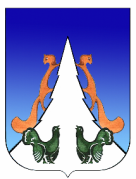 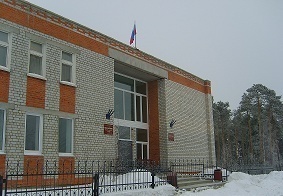 В этом выпуске:Решение СДПостановление АГПГородское поселение АгиришСОВЕТ ДЕПУТАТОВРЕШЕНИЕ«21» июня 2023 г.                                                                                              №  319О признании утратившими силу решений Совета депутатов городского поселения Агириш от 04.06.2006 № 40, от 27.02.2020 № 129	В соответствии с Федеральным законом от 06.10.2003 года № 131-ФЗ «Об общих принципах организации местного самоуправления в Российской Федерации», Уставом городского поселения Агириш,Совет депутатов городского поселения Агириш решил:Признать утратившими силу: Решение   Совета   депутатов   городского   поселения Агириш от 14.06.2006  № 40 «Об утверждении Положения о порядке организации и осуществления территориального общественного самоуправления, условиях и порядке выделения необходимых средств из бюджета городского поселения Агириш»;Решение   Совета   депутатов   городского   поселения Агириш от 03.09.2020  № 129 «О внесении изменений и дополнений в решение  Совета депутатов городского поселения Агириш  14.06.2006  № 40 «Об утверждении Положения о порядке организации и осуществления территориального общественного самоуправления, условиях и порядке выделения необходимых средств из бюджета городского поселения Агириш».Опубликовать настоящее решение в бюллетене «Вестник городского поселения Агириш»  и разместить на официальном сайте администрации городского поселения Агириш. Настоящее решение вступает в силу с момента его официального опубликования.Дата подписания:«21» июня 2023 г.Городское поселение АгиришСОВЕТ ДЕПУТАТОВРЕШЕНИЕ«21»   июня   2023 г.                                                                                                 № 320О внесении изменений в решение Совета депутатов городского поселения Агириш от 30.05.2016  № 156 «О земельном налоге»	В соответствии с Налоговым кодексом Российской Федерации, Федеральным законом от 06.10.2003 № 131- ФЗ «Об общих принципах организации местного самоуправления в Российской Федерации», Уставом городского поселения АгиришСовет депутатов городского поселения Агириш решил:1. Внести в решение Совета депутатов городского поселения Агириш от 30.05.2016 № 156 «О земельном налоге» следующие изменения:1.1. В преамбуле слова «и сроков» исключить;1.2. В пункте 1 слова «и ввести» исключить;1.3. Пункт 2 признать утратившим силу;1.4. Пункт 6.1 признать утратившим силу;1.5. В пункте 4 слова «От уплаты земельного налога освобождаются» заменить словами «Для достижения национальных целей развития, обеспечения устойчивого социально-экономического развития, а также повышения социальной защищенности населения освободить от уплаты земельного налога»;1.6. Пункт 7 признать утратившим силу;1.7. В нумерации пункта 10 цифры «1.10» заменить цифрой «10».2. Признать утратившим силу решение Совета депутатов городского поселения Агириш от 05.06.2023 № 314 «О внесении изменений в решение Совета депутатов городского поселения Агириш от 16.05.2018 № 156 «О земельном налоге».3. Опубликовать настоящее решение в бюллетене «Вестник городского поселения Агириш» и разместить на официальном сайте администрации городского поселения Агириш.4. Настоящее решение вступает в силу после его официального опубликования.Дата подписания:«21» июня  2023 г.Городское поселение АгиришСОВЕТ ДЕПУТАТОВРЕШЕНИЕ«21»   июня   2023 г.                                                                                            № 321О внесении изменений в решение Совета депутатов городского поселения Агириш от 10.09.2021  № 210 «Об утверждении положения о муниципальном жилищном контроле»	В соответствии с Жилищным кодексом Российской Федерации, Федеральным законом от 06.10.2003 № 131- ФЗ «Об общих принципах организации местного самоуправления в Российской Федерации», Федеральным законом от 18.03.2023 № 71-ФЗ «О внесении изменений в статьи 2 и 3 Федерального закона «О газоснабжении в Российской Федерации» и Жилищный кодекс Российской Федерации», Уставом городского поселения АгиришСовет депутатов городского поселения Агириш решил:1. Внести в решение Совета депутатов городского поселения Агириш от 10.09.2021 № 210 «Об утверждении положения о муниципальном жилищном контроле» следующие изменения:1.1.В приложении:1.1.1. Подпункт «б» пункта 1 части 4 раздела I после слов «энергетической эффективности» дополнить словами» «, законодательством о газоснабжении в Российской Федерации»;1.1.2.  Раздел I дополнить   частью 7.1 в следующей редакции:«7.1. Предметом муниципального жилищного контроля является соблюдение юридическими лицами, индивидуальными предпринимателями и гражданами обязательных требований, указанных в пунктах 1 - 12 части 1  статьи 20 Жилищного кодекса Российской Федерации, в отношении муниципального жилищного фонда.».2. Признать утратившим силу решение Совета депутатов городского поселения Агириш от 05.06.2023 № 315 «О внесении изменений в решение Совета депутатов городского поселения Агириш от 10.09.2021 № 210 «Об утверждении положения о муниципальном жилищном контроле».3. Опубликовать настоящее решение в бюллетене «Вестник городского поселения Агириш» и разместить на официальном сайте администрации городского поселения Агириш.4. Настоящее решение вступает в силу после его официального опубликования и распространяет свое действие с 01.09.2023.Дата подписания:«21» июня  2023 г.Городское поселение АгиришСОВЕТ ДЕПУТАТОВРЕШЕНИЕ«21»   июня   2023 г.                                                                                                 № 322О внесении изменений в решение Совета депутатов городского поселения Агириш от 15.05.2018  № 300 «Об установлении налога на имущество физических лиц на территории городского поселения Агириш»	В соответствии с Налоговым кодексом Российской Федерации, Федеральным законом от 06.10.2003 № 131- ФЗ «Об общих принципах организации местного самоуправления в Российской Федерации», Уставом городского поселения АгиришСовет депутатов городского поселения Агириш решил:1. Внести в решение Совета депутатов городского поселения Агириш от 15.05.2018 № 300 «Об установлении налога на имущество физических лиц на территории городского поселения Агириш» следующие изменения:1.1. Преамбулу изложить в следующей редакции:«В соответствии с Налоговым кодексом Российской Федерации, Федеральным законом от 06.10.2003 № 131- ФЗ «Об общих принципах организации местного самоуправления в Российской Федерации», Уставом городского поселения Агириш,Совет депутатов городского поселения Агириш решил:»;1.2. В пункте 1 слова «и ввести в действие» исключить;1.3. Пункт 2 признать утратившим силу;1.4. В пункте 4 слова «установить, что право на налоговую льготу имеют следующие категории налогоплательщиков» заменить словами «освободить от уплаты налога:»;1.5. Пункт 4.1 признать утратившим силу;1.6. Пункт 6 признать утратившим силу.2. Признать утратившим силу решение Совета депутатов городского поселения Агириш от 05.06.2023 № 316 «О внесении изменений в решение Совета депутатов городского поселения Агириш от 18.05.2018 № 300 «Об установлении налога на имущество физических лиц на территории городского поселения Агириш».3. Опубликовать настоящее решение в бюллетене «Вестник городского поселения Агириш» и разместить на официальном сайте администрации городского поселения Агириш.4. Настоящее решение вступает в силу после его официального опубликования.Дата подписания:«21» июня  2023 г.Городское поселение АгиришСОВЕТ ДЕПУТАТОВРЕШЕНИЕ21» июня 2023  года                                                                                                           № 323             О внесении изменений в решение Совета депутатов городского поселения Агириш № 286 от 28.12.2022 «О бюджете городского поселения Агириш на 2023 год и на плановый период 2024 и 2025 годов»В соответствии с Бюджетным кодексом Российской Федерации, Федеральным законом от 06 октября 2003 года № 131-ФЗ «Об общих принципах организации местного самоуправления в Российской Федерации», Уставом городского поселения Агириш, решением Совета депутатов городского поселения Агириш от 12.12.2012 № 234 «Об утверждении Положения о бюджетном процессе в городском поселении Агириш»,Совет депутатов городского поселения Агириш решил:1. Внести в решение Совета депутатов городского поселения Агириш № 286 от 28.12.2022 «О бюджете городского поселения Агириш на 2023 год и на плановый период 2024 и 2025 годов» следующие изменения и дополнения:1.1. в статье 1:1.1.1. в пункте 1:1) в подпункте 1 слова «40 346 116 рублей 44 копейки» заменить словами « 43 041 598 рублей 97 копеек»;2) в подпункте 2 слова «41 481 973 рубля 09 копеек» заменить словами 44 177 455 рублей 62 копейки»;1.2. в статье 4:1.2.1. в пункте 1:1) в подпункте 1 слова «85 000 рублей 00 копеек» заменить словами «106 723 рубля 00 копеек»;1.2.2. в подпункте 2 слова «0 рублей 00 копеек» заменить словами 25 333 рублей 00 копеек»;1.2.3. в подпункте 3 слова « 0 рублей 00 копеек» заменить словами 333 рубля 00 копеек»1.2.4. в пункте 2:1) слова « 28 149 916 рублей 44 копейки» заменить словами «30 602 161 рубль 27 копеек»;2) в подпункте 3 слова « 14 235 рублей 40 копеек» заменить словами «16 258 рублей 93 копейки».1.3. приложение 1 «Доходы бюджета городского поселения Агириш на 2023 год» изложить в новой редакции согласно приложению 1 к настоящему решению;1.4. приложение 2 «Доходы    бюджета  городского  поселения  Агириш  на плановый период 2024 и 2025 годов» изложить в новой редакции согласно приложению 2 к настоящему решению;1.5. приложение 3 «Распределение бюджетных ассигнований по разделам, подразделам, целевым статьям (муниципальным программам городского поселения Агириш и непрограммным направлениям деятельности), группам и подгруппам видов расходов классификации расходов бюджета городского поселения Агириш на 2023 год» изложить в новой редакции согласно приложению 3 к настоящему решению;1.6. приложение 4 «Распределение бюджетных ассигнований по разделам, подразделам, целевым статьям (муниципальным программам городского поселения Агириш и непрограммным направлениям деятельности), группам и подгруппам видов расходов классификации расходов бюджета городского поселения Агириш на плановый период 2024 и 2025 годов» изложить в новой редакции согласно приложению 4 к настоящему решению;1.7. приложение 5 «Распределение бюджетных ассигнований по целевым статьям (муниципальным программам городского поселения Агириш и непрограммным направлениям деятельности), группам и подгруппам видов расходов классификации расходов бюджета городского поселения Агириш на 2023 год» изложить в новой редакции согласно приложению 5 к настоящему решению;1.8. приложение 6 «Распределение бюджетных ассигнований по целевым статьям (муниципальным программам городского поселения Агириш и непрограммным направлениям деятельности), группам и подгруппам видов расходов классификации расходов бюджета городского поселения Агириш на плановый период 2024 и 2025 годов» изложить в новой редакции согласно приложению 6 к настоящему решению;1.9. приложение 7 «Распределение бюджетных ассигнований по разделам и подразделам классификации расходов бюджета городского поселения Агириш на 2023 год» изложить в новой редакции согласно приложению 7 к настоящему решению;1.10 приложение 8 «Распределение бюджетных ассигнований по разделам и подразделам классификации расходов бюджета городского поселения Агириш на плановый период 2024 и 2025 годов» изложить в новой редакции согласно приложению 8 к настоящему решению;1.11. приложение 9 «Ведомственная структура бюджета городского поселения Агириш на 2023 год» изложить в новой редакции согласно приложению 9 к настоящему решению;1.9. приложение 10 «Ведомственная структура бюджета городского поселения Агириш на плановый период 2024 и 2025 годов» изложить в новой редакции согласно приложению 10 к настоящему решению;	1.10. приложение 15 «Распределение межбюджетных трансфертов, передаваемых  бюджету  Советского района из бюджета поселения на осуществление части полномочий  по решению вопросов местного значения в соответствии с заключенными  соглашениями на 2023 год» изложить в новой редакции согласно приложению 11 к настоящему решению;	1.11. приложение 16 «Распределение межбюджетных трансфертов, передаваемых  бюджету  Советского района из бюджета поселения на осуществление части полномочий  по решению вопросов местного значения в соответствии с заключенными  соглашениями на плановый период 2024  и 2025 годов» изложить в новой редакции согласно приложению 12 к настоящему решению;	1.12. приложение 21 «Источники внутреннего финансирования дефицита бюджета городского поселения Агириш на 2023 год» изложить в новой редакции согласно приложению 13 к настоящему решению.	2. Опубликовать настоящее решение в бюллетене «Вестник городского поселения Агириш» и разместить на официальном сайте администрации городского поселения Агириш.  3. Настоящее решение вступает в силу после его официального опубликования и распространяется на правоотношения, возникшие с 01.01.2023.Председатель Совета депутатов                                         И.о.главы городского поселениягородского поселении Агириш                                           Агириш________________Т.А. Нестерова                                      ___________________М.А.Апатов Дата подписания:«21» июня 2023г.Городское поселение АгиришСОВЕТ ДЕПУТАТОВРЕШЕНИЕ                             «21»  июня  2023 г.                                                                                                         № 324Об отчёте об исполнении бюджета городского поселения Агириш за  первый квартал 2023 года	Рассмотрев предоставленный отчет об исполнении бюджета городского поселения Агириш за первый квартал 2023 года, утвержденный постановлением администрации городского поселения Агириш от 16.06.2023 г. № 184 «Об утверждении отчета об исполнении бюджета городского поселения Агириш за первый квартал 2023 года», руководствуясь Бюджетным кодексом Российской Федерации, Уставом городского поселения АгиришСовет депутатов городского поселения Агириш решил:	1. Отчет об исполнении бюджета городского поселения Агириш за первый квартал 2023 года принять к сведению.	2. Настоящее решение вступает в силу с момента официального опубликования в бюллетене «Вестник городского поселения Агириш» и на официальном сайте администрации городского поселения Агириш.Председатель Совета депутатов                                 И.о.главы  городского поселения   Агириш                       городского поселения Агириш________________Т.А.Нестерова                                _________________________М.А.АпатовДата подписания:«21»  июня 2023 гГородское поселение АгиришСОВЕТ ДЕПУТАТОВРЕШЕНИЕ«21»  июня  2023 г                                                                                                    № 325О внесении изменений в решение  Совета депутатов городского поселения Агириш от 28.02.2014  № 33 «Об утверждении Положения о порядке планирования и принятия решений об условиях приватизации муниципального имущества городского поселения Агириш»               В соответствии с Федеральным законом от 29.12.2022 № 605-ФЗ «О внесении изменений в отдельные законодательные акты Российской Федерации», Уставом городского поселения Агириш, Совет депутатов городского поселения Агириш решил:1. Внести в решение Совета депутатов городского поселения Агириш  от 28.02.2014 № 33 «Об утверждении Положения о порядке планирования и принятия решений об условиях приватизации муниципального имущества городского поселения Агириш» следующие изменения:1.1. В Приложении: 1.1.1. Подпункт 2 пункта 19.7 дополнить абзацем 5 в следующей редакции:«Срок рассрочки оплаты движимого имущества при реализации преимущественного права на его приобретение не должен составлять менее трех лет.».2. Настоящее решение опубликовать в бюллетене «Вестник городского поселения Агириш» и разместить на официальном сайте администрации городского поселения Агириш.3. Настоящее решение вступает в силу со дня его официального опубликования.Председатель Совета депутатов                                   И.о.главы  городского поселения городского поселения Агириш                                     Агириш___________________Т.А.Нестерова                           ___________________М.А.АпатовДата подписания:«21»  июня 2023 гГородское поселение АгиришАДМИНИСТРАЦИЯПОСТАНОВЛЕНИЕ«20» июня  2023 г. 		                                                                             № 188/НПАО внесении изменений в постановление администрации городского поселения Агириш от 26.09.2019 № 193/НПА «Об утверждении административного регламента предоставления муниципальной услуги «Уведомительная регистрация трудового договора, заключаемого между работником и работодателем – физическим лицом, не являющимся индивидуальным предпринимателем, изменений в трудовой договор, факта прекращения трудового договора»В соответствии с Федеральным законом от 06.10.2003 № 131-ФЗ «Об общих принципах организации местного самоуправления в Российской Федерации», Федеральным законом 13.06.2023 № 259-ФЗ «О внесении изменений в статью 63 Трудового кодекса Российской Федерации», Уставом городского поселения Агириш, постановляю: 1. Внести в постановление администрации городского поселения Агириш от 26.09.2019 № 193/НПА «Об утверждении административного регламента предоставления муниципальной услуги «Уведомительная регистрация трудового договора, заключаемого между работником и работодателем – физическим лицом, не являющимся индивидуальным предпринимателем, изменений в трудовой договор, факта прекращения трудового договора»  следующие изменения:           1.1. В Приложении:           1.1.1. Дополнить пунктом 2.1 в следующей редакции:«2.1. С письменного согласия одного из родителей (попечителя) трудовой договор может быть заключен с лицом, получившим общее образование и достигшим возраста четырнадцати лет, для выполнения легкого труда, не причиняющего вреда его здоровью, либо с лицом, получающим общее образование и достигшим возраста четырнадцати лет, для выполнения в свободное от получения образования время легкого труда, не причиняющего вреда его здоровью, и без ущерба для освоения образовательной программы.»;           1.1.2. Дополнить пунктом 1.1 в следующей редакции:«1.1. Устанавливает порядок трудоустройства детей-сирот и детей, оставшихся без попечения родителей, получивших общее образование и достигших возраста четырнадцати лет, для выполнения легкого труда, не причиняющего вреда их здоровью, либо детей-сирот и детей, оставшихся без попечения родителей, получающих общее образование и достигших возраста четырнадцати лет, для выполнения в свободное от получения образования время легкого труда, не причиняющего вреда их здоровью, и без ущерба для освоения образовательной программы осуществляется с письменного согласия органа опеки и попечительства или иного законного представителя.»            2. Опубликовать настоящее постановление в бюллетене «Вестник городского поселения Агириш» и разместить на официальном сайте администрации городского поселения Агириш.            3.  Настоящее постановление вступает в силу после его официального опубликования.            4. Контроль за выполнением настоящего постановления оставляю за собой.И.о.главы городского поселения Агириш 				       М.А.АпатовГородское поселение АгиришАДМИНИСТРАЦИЯПОСТАНОВЛЕНИЕ«20»  июня 2023 г. 		        			                                               №  189/НПАО внесении изменений в постановление администрации городского поселения Агириш от 28.12.2020 № 278/НПА «Об утверждении Положения о муниципальной системе оповещения населения городского поселения Агириш»                  В соответствии с Федеральным законом от 12.02.1998  № 28-ФЗ «О гражданской обороне», постановлением Правительства РФ от 17.05.2023 № 769 «О порядке создания, реконструкции и поддержания в состоянии постоянной готовности к использованию систем оповещения населения», Уставом городского поселения Агириш постановляю:1. Внести в постановление администрации городского поселения Агириш от 28.12.2020 № 278/НПА «Об утверждении Положения о муниципальной системе оповещения населения городского поселения Агириш»  следующие изменения:1.1. В Приложении:1.1.1. В абзаце 3 пункта 11 после слов «создают организации» дополнить словами «, указанные в пункте 3 статьи 9 Федерального закона «О гражданской обороне»»; 1.1.2. Пункт 12 изложить в следующей редакции:«12. Границами зон действия систем оповещения населения являются:1) муниципальной системы оповещения являются административные границы муниципального образования городское поселение Агириш.2) локальных систем оповещения населения:а) для организаций, эксплуатирующих опасные производственные объекты I и II классов опасности, последствия аварий на которых могут причинять вред жизни и здоровью населения, проживающего или осуществляющего хозяйственную деятельность в зонах воздействия поражающих факторов за пределами их территорий, - границы зон воздействия поражающих факторов, определяемых в соответствии с законодательством в области промышленной безопасности;б) для организаций, эксплуатирующих особо радиационно опасные и ядерно опасные производства и объекты, последствия аварий на которых могут причинять вред жизни и здоровью населения, проживающего или осуществляющего хозяйственную деятельность в зонах воздействия поражающих факторов за пределами их территорий, - границы территорий в радиусе 5 километров вокруг указанных производств и объектов (включая зону безопасности с особым правовым режимом);в) для организаций, эксплуатирующих гидротехнические сооружения чрезвычайно высокой опасности и гидротехнические сооружения высокой опасности, - границы территорий, находящихся в нижнем бьефе, в зонах затопления на расстоянии до 6 километров от указанных гидротехнических сооружений.»;1.1.3. Дополнить пунктом 40.1 в следующей редакции:«40.1. Мероприятия по созданию, реконструкции муниципальных систем оповещения населения проводятся администрацией городского поселения Агириш в соответствии с постановлением Правительства РФ от 17.05.2023 № 769 «О порядке создания реконструкции и поддержания в состоянии постоянной готовности к использованию систем оповещения населения»».2. Опубликовать настоящее постановление в бюллетене «Вестник городского поселения Агириш» и разместить на официальном сайте администрации городского поселения Агириш.3. Настоящее постановление вступает в силу после официального опубликования и распространяет свое действие с 01.09.2023.4. Контроль исполнения настоящего постановления оставляю за собой.И.о.главы городского поселения Агириш                                                                М.А.АпатовГородское поселение АгиришАДМИНИСТРАЦИЯПОСТАНОВЛЕНИЕ« 20 » июня   2023 г.                                                                                                    	 № 190Об утверждении Плана мероприятий, направленного на выявление лиц, использующих гаражи, расположенные на территории городского поселения Агириш, права на которые не зарегистрированы в Едином государственном реестре недвижимости на 2023 год	В соответствии с законом Ханты-Мансийского автономного округа - Югры от 25.05.2023 № 36-оз «О мероприятиях, направленных на выявление лиц, использующих гаражи, права на которые не зарегистрированы в Едином государственном реестре недвижимости», Уставом городского поселения Агириш, в целях оказания содействия гражданам в приобретении прав на незарегистрированные гаражи и земельные участки, находящиеся в государственной или муниципальной собственности, на которых они расположеныУтвердить План мероприятий, направленный, на выявление лиц, использующих гаражи, расположенные на территории городского поселения Агириш, права на которые не зарегистрированы в Едином государственном реестре недвижимости на 2023 год (приложение 1).Опубликовать   настоящее постановление в бюллетене «Вестник г.п. Агириш» и разместить на официальном сайте Администрации городского поселения Агириш.Контроль за исполнением настоящего постановления оставляю за собой.И.о. главы городского поселения Агириш		                                	М.А. АпатовПриложениек постановлению Администрацииг.п.Агиришот 20.06.2023 №190План мероприятий, направленный на выявление лиц, использующих гаражи, расположенные на территории городского поселения Агириш,права на которые не зарегистрированы в Едином государственном реестренедвижимости на 2023 год«Вестник городского поселения Агириш»                              Бюллетень является официальным источником опубликования нормативныхГлавный редактор: Ударцева Е.И.                                             правовых  актов органов местного самоуправления г.п. Агириш Учредитель: Администрация городского поселения Агириш                    (Тюменская обл., Советский р-он, г.п. Агириш, ул.Винницкая, 16)                                                                                Телефон: 8(34675) 41-0-09   факс: 8(34675) 41-2-33     Председатель Совета депутатовгородского поселении Агириш_________________Т.А.НестероваИ.о. Главы городского поселения Агириш ____________________М.А. АпатовПредседатель Совета депутатовгородского поселении Агириш_________________Т.А.Нестерова    И.о.главы городского поселения    Агириш     _________________М.А.АпатовПредседатель Совета депутатовгородского поселении Агириш_________________Т.А.Нестерова    И.о.главы городского поселения    Агириш     _________________М.А.АпатовПредседатель Совета депутатовгородского поселении Агириш_________________Т.А.Нестерова    И.о.главы городского поселения    Агириш     _________________М.А.Апатов                                                                                     Приложение № 1                                                                                     Приложение № 1                                                                                                         к решению Совета депутатов                                                                                                         к решению Совета депутатов                                                                                                            городского поселения Агириш                                                                                                             городского поселения Агириш от "21" июня 2023  № 323от "21" июня 2023  № 323Доходы    бюджета  городского  поселения  Агириш  на 2023 годДоходы    бюджета  городского  поселения  Агириш  на 2023 годДоходы    бюджета  городского  поселения  Агириш  на 2023 год(рублей)Код классификации доходов бюджетаНаименование кода классификации доходов бюджетаСумма на годКод классификации доходов бюджетаНаименование кода классификации доходов бюджетаСумма на год1241 00 00000 00 0000 000НАЛОГОВЫЕ И НЕНАЛОГОВЫЕ ДОХОДЫ12 439 437,701 01 00000 00 0000 000НАЛОГИ НА ПРИБЫЛЬ, ДОХОДЫ5 530 000,001 01 02000 01 0000 110Налог на доходы физических лиц 5 530 000,001 01 02010 01 0000 110Налог на доходы физических лиц с доходов, источником которых является налоговый агент, за исключением доходов, в отношении которых исчисление и уплата налога осуществляются в соответствии со статьями 227, 227.1 и 228 Налогового кодекса Российской Федерации5 528 000,001 01 02020 01 0000 110Налог на доходы физических лиц с доходов, полученных от осуществления деятельности физическими лицами, зарегистрированными в качестве индивидуальных предпринимателей, нотариусов, занимающихся частной практикой, адвокатов, учредивших адвокатские кабинеты, и других лиц, занимающихся частной практикой в соответствии со статьей 227 Налогового кодекса Российской Федерации1 000,001 01 02030 01 0000 110Налог на доходы физических лиц с доходов, полученных физическими лицами в соответствии со статьей 228 Налогового кодекса Российской Федерации1 000,00103 00000 00 0000 000НАЛОГИ НА ТОВАРЫ (РАБОТЫ, УСЛУГИ), РЕАЛИЗУЕМЫЕ НА ТЕРРИТОРИИ РОССИЙСКОЙ ФЕДЕРАЦИИ2 673 000,00103 02000 01 0000 110Акцизы по подакцизным товарам (продукции), производимым на территории Российской Федерации2 673 000,00103 02230 01 0000 110Доходы от уплаты акцизов на дизельное топливо, подлежащие распределению между бюджетами субъектов Российской Федерации и местными бюджетами с учетом установленных дифференцированных нормативов отчислений в местные бюджеты1 270 000,00103 02240 01 0000 110Доходы от уплаты акцизов на моторные масла для дизельных и (или) карбюраторных (инжекторных) двигателей, подлежащие распределению между бюджетами субъектов Российской Федерации и местными бюджетами с учетом установленных дифференцированных нормативов отчислений в местные бюджеты8 000,00103 02250 01 0000 110Доходы от уплаты акцизов на автомобильный бензин, подлежащие распределению между бюджетами субъектов Российской Федерации и местными бюджетами с учетом установленных дифференцированных нормативов отчислений в местные бюджеты1 600 000,00103 02260 01 0000 110Доходы от уплаты акцизов на прямогонный бензин, подлежащие распределению между бюджетами субъектов Российской Федерации и местными бюджетами с учетом установленных дифференцированных нормативов отчислений в местные бюджеты-205 000,001 05 00000 00 0000 000  НАЛОГИ НА СОВОКУПНЫЙ ДОХОД3 000,001 05 03000 01 0000 110  Единый сельскохозяйственный  налог3 000,001 05 03010 01 0000 110  Единый сельскохозяйственный  налог3 000,001 06 00000 00 0000 000  НАЛОГИ НА ИМУЩЕСТВО1 418 200,001 06 01000 00 0000 110Налог на имущество физических лиц801 200,001 06 01030 13 0000 110Налог на имущество физических лиц, взимаемый по ставкам, применяемым к объектам налогообложения, расположенным в границах городских поселений801 200,001 06 04000 02 0000 110Транспортный налог117 000,001 06 04011 02 0000 110Транспортный налог с организаций7 000,001 06 04012 02 0000 110Транспортный налог с физических лиц110 000,001 06 06000 00 0000 110Земельный налог500 000,001 06 06033 13 0000 110Земельный налог с организаций, обладающих земельным участком, расположенным в границах городских поселений200 000,001 06 06043 13 0000 110Земельный налог с физических лиц, обладающих земельным участком, расположенным в границах городских поселений300 000,001 08 00000 00 0000 000ГОСУДАРСТВЕННАЯ ПОШЛИНА6 000,001 08 04020 01 0000 110Государственная пошлина за совершение нотариальных действий должностными лицами органов местного самоуправления, уполномоченными в соответствии с законодательными актами Российской Федерации на совершение нотариальных действий6 000,001 11 00000 00 0000 000ДОХОДЫ ОТ ИСПОЛЬЗОВАНИЯ ИМУЩЕСТВА, НАХОДЯЩЕГОСЯ В ГОСУДАРСТВЕННОЙ И МУНИЦИПАЛЬНОЙ СОБСТВЕННОСТИ2 620 000,001 11 05013 13 0000 120Доходы, получаемые в виде арендной платы за земельные участки, государственная собственность на которые не разграничена и которые расположены в границах городских поселений, а также средства от продажи права на заключение договоров аренды указанных земельных участков1 500 000,001 11 09045 13 0000 120Прочие поступления от использования имущества, находящегося в собственности городских поселений (за исключением имущества муниципальных бюджетных и автономных учреждений, а также имущества муниципальных унитарных предприятий, в том числе казенных)1 120 000,001 14 00000 00 0000 000ДОХОДЫ ОТ ПРОДАЖИ МАТЕРИАЛЬНЫХ И НЕМАТЕРИАЛЬНЫХ АКТИВОВ6 000,001 14 06013 13 0000 430Доходы от продажи земельных участков, государственная собственность на которые не разграничена и которые расположены в границах городских поселений6 000,001 16 00000 00 0000 000ШТРАФЫ, САНКЦИИ, ВОЗМЕЩЕНИЕ УЩЕРБА10 000,00 1 16 02010 02 0000 140Административные штрафы, установленные законами субъектов Российской Федерации об административных правонарушениях, за нарушение законов и иных нормативных правовых актов субъектов Российской Федерации10 000,001 17 00000 00 0000 000Прочие неналоговые доходы 173 237,701 17 15030 13 2756 150Инициативные платежи, зачисляемые в бюджеты городских поселений (Инициативный проект "Студия анимации "Чудотворцы")173 237,702 00 00000 00 0000 000БЕЗВОЗМЕЗДНЫЕ ПОСТУПЛЕНИЯ 30 602 161,272 02 00000 00 0000 000БЕЗВОЗМЕЗДНЫЕ ПОСТУПЛЕНИЯ ОТ ДРУГИХ БЮДЖЕТОВ БЮДЖЕТНОЙ СИСТЕМЫ РОССИЙСКОЙ ФЕДЕРАЦИИ30 602 161,272 02 10000 00 0000 150Дотации бюджетам субъектов Российской Федерации и муниципальных образований10 671 242,002 02 15001 13 0000 150Дотации бюджетам городских поселений на выравнивание бюджетной обеспеченности из бюджета субъекта Российской Федерации10 671 242,002 02 30000 00 0000 150Субвенции бюджетам субъектов Российской Федерации и муниципальных образований 678 549,972 02 30024 13 0000 150Субвенции бюджетам городских поселений на выполнение передаваемых полномочий субъектов Российской Федерации67 591,042 02 35118 13 0000 150Субвенции бюджетам городских поселений на осуществление первичного воинского учета органами местного самоуправления поселений, муниципальных и городских округов594 700,002 02 35930 13 0000 150Субвенции бюджетам городских поселений на государственную регистрацию актов гражданского состояния16 258,932 02 40000 00 0000 000Прочие межбюджетные трансферты, передаваемые бюджетам19 252 369,302 02 49999 13 0000 150Прочие  межбюджетные  трансферты,  передаваемые  бюджетам  городских поселений19 252 369,30ВСЕГО ДОХОДОВ43 041 598,97                                                                                     Приложение № 2                                                                                     Приложение № 2                                                                                     Приложение № 2                                                                                                         к решению Совета депутатов                                                                                                         к решению Совета депутатов                                                                                                         к решению Совета депутатов                                                                                                            городского поселения Агириш                                                                                                             городского поселения Агириш                                                                                                             городского поселения Агириш от "21" июня 2023  № 323от "21" июня 2023  № 323от "21" июня 2023  № 323Доходы    бюджета  городского  поселения  Агириш  на плановый период 2024 и 2025 годовДоходы    бюджета  городского  поселения  Агириш  на плановый период 2024 и 2025 годовДоходы    бюджета  городского  поселения  Агириш  на плановый период 2024 и 2025 годовДоходы    бюджета  городского  поселения  Агириш  на плановый период 2024 и 2025 годов(рублей)Код классификации доходов бюджета Наименование кода классификации доходов бюджетасумма на год с учетом измененийсумма на год с учетом измененийКод классификации доходов бюджета Наименование кода классификации доходов бюджетасумма на год с учетом измененийсумма на год с учетом измененийКод классификации доходов бюджета Наименование кода классификации доходов бюджета2024 год2025 год12451 00 00000 00 0000 000НАЛОГОВЫЕ И НЕНАЛОГОВЫЕ ДОХОДЫ12 465 000,0012 696 700,001 01 00000 00 0000 000НАЛОГИ НА ПРИБЫЛЬ, ДОХОДЫ5 750 000,005 980 000,001 01 02000 01 0000 110Налог на доходы физических лиц 5 750 000,005 980 000,001 01 02010 01 0000 110Налог на доходы физических лиц с доходов, источником которых является налоговый агент, за исключением доходов, в отношении которых исчисление и уплата налога осуществляются в соответствии со статьями 227, 227.1 и 228 Налогового кодекса Российской Федерации5 748 000,005 978 000,001 01 02020 01 0000 110Налог на доходы физических лиц с доходов, полученных от осуществления деятельности физическими лицами, зарегистрированными в качестве индивидуальных предпринимателей, нотариусов, занимающихся частной практикой, адвокатов, учредивших адвокатские кабинеты, и других лиц, занимающихся частной практикой в соответствии со статьей 227 Налогового кодекса Российской Федерации1 000,001 000,001 01 02030 01 0000 110Налог на доходы физических лиц с доходов, полученных физическими лицами в соответствии со статьей 228 Налогового кодекса Российской Федерации1 000,001 000,00103 00000 00 0000 000НАЛОГИ НА ТОВАРЫ (РАБОТЫ, УСЛУГИ), РЕАЛИЗУЕМЫЕ НА ТЕРРИТОРИИ РОССИЙСКОЙ ФЕДЕРАЦИИ2 715 500,002 715 500,00103 02000 01 0000 110Акцизы по подакцизным товарам (продукции), производимым на территории Российской Федерации2 715 500,002 715 500,00103 02230 01 0000 110Доходы от уплаты акцизов на дизельное топливо, подлежащие распределению между бюджетами субъектов Российской Федерации и местными бюджетами с учетом установленных дифференцированных нормативов отчислений в местные бюджеты1 290 000,001 290 000,00103 02240 01 0000 110Доходы от уплаты акцизов на моторные масла для дизельных и (или) карбюраторных (инжекторных) двигателей, подлежащие распределению между бюджетами субъектов Российской Федерации и местными бюджетами с учетом установленных дифференцированных нормативов отчислений в местные бюджеты8 000,008 000,00103 02250 01 0000 110Доходы от уплаты акцизов на автомобильный бензин, подлежащие распределению между бюджетами субъектов Российской Федерации и местными бюджетами с учетом установленных дифференцированных нормативов отчислений в местные бюджеты1 617 500,001 617 500,00103 02260 01 0000 110Доходы от уплаты акцизов на прямогонный бензин, подлежащие распределению между бюджетами субъектов Российской Федерации и местными бюджетами с учетом установленных дифференцированных нормативов отчислений в местные бюджеты-200 000,00-200 000,001 05 00000 00 0000 000  НАЛОГИ НА СОВОКУПНЫЙ ДОХОД3 000,003 000,001 05 03000 01 0000 110  Единый сельскохозяйственный  налог3 000,003 000,001 05 03010 01 0000 110  Единый сельскохозяйственный  налог3 000,003 000,001 06 00000 00 0000 000  НАЛОГИ НА ИМУЩЕСТВО1 424 500,001 426 200,001 06 01000 00 0000 110Налог на имущество физических лиц802 400,00804 100,001 06 01030 13 0000 110Налог на имущество физических лиц, взимаемый по ставкам, применяемым к объектам налогообложения, расположенным в границах городских поселений802 400,00804 100,001 06 04000 02 0000 110Транспортный налог119 300,00119 300,001 06 04011 02 0000 110Транспортный налог с организаций8 000,008 000,001 06 04012 02 0000 110Транспортный налог с физических лиц111 300,00111 300,001 06 06000 00 0000 110Земельный налог502 800,00502 800,001 06 06033 13 0000 110Земельный налог с организаций, обладающих земельным участком, расположенным в границах городских поселений200 000,00200 000,001 06 06043 13 0000 110Земельный налог с физических лиц, обладающих земельным участком, расположенным в границах городских поселений302 800,00302 800,001 08 00000 00 0000 000ГОСУДАРСТВЕННАЯ ПОШЛИНА6 000,006 000,001 08 04020 01 0000 110Государственная пошлина за совершение нотариальных действий должностными лицами органов местного самоуправления, уполномоченными в соответствии с законодательными актами Российской Федерации на совершение нотариальных действий6 000,006 000,001 11 00000 00 0000 000ДОХОДЫ ОТ ИСПОЛЬЗОВАНИЯ ИМУЩЕСТВА, НАХОДЯЩЕГОСЯ В ГОСУДАРСТВЕННОЙ И МУНИЦИПАЛЬНОЙ СОБСТВЕННОСТИ2 550 000,002 550 000,001 11 05013 13 0000 120Доходы, получаемые в виде арендной платы за земельные участки, государственная собственность на которые не разграничена и которые расположены в границах городских поселений, а также средства от продажи права на заключение договоров аренды указанных земельных участков1 500 000,001 500 000,001 11 09045 13 0000 120Прочие поступления от использования имущества, находящегося в собственности городских поселений (за исключением имущества муниципальных бюджетных и автономных учреждений, а также имущества муниципальных унитарных предприятий, в том числе казенных)1 050 000,001 050 000,001 14 00000 00 0000 000ДОХОДЫ ОТ ПРОДАЖИ МАТЕРИАЛЬНЫХ И НЕМАТЕРИАЛЬНЫХ АКТИВОВ6 000,006 000,001 14 06013 13 0000 430Доходы от продажи земельных участков, государственная собственность на которые не разграничена и которые расположены в границах городских поселений6 000,006 000,001 16 00000 00 0000 000ШТРАФЫ, САНКЦИИ, ВОЗМЕЩЕНИЕ УЩЕРБА10 000,0010 000,001 16 01092 01 0000 140Административные штрафы, установленные главой 9 Кодекса Российской Федерации об административных правонарушениях, за административные правонарушения в промышленности, строительстве и энергетике, налагаемые должностными лицами органов исполнительной власти субъектов Российской Федерации, учреждениями субъектов Российской Федерации10 000,0010 000,002 00 00000 00 0000 000БЕЗВОЗМЕЗДНЫЕ ПОСТУПЛЕНИЯ 28 014 732,3624 520 547,892 02 00000 00 0000 000БЕЗВОЗМЕЗДНЫЕ ПОСТУПЛЕНИЯ ОТ ДРУГИХ БЮДЖЕТОВ БЮДЖЕТНОЙ СИСТЕМЫ РОССИЙСКОЙ ФЕДЕРАЦИИ28 014 732,3624 520 547,892 02 10000 00 0000 150Дотации бюджетам субъектов Российской Федерации и муниципальных образований10 823 727,009 892 176,002 02 15001 13 0000 150Дотации бюджетам городских поселений на выравнивание бюджетной обеспеченности из бюджета субъекта Российской Федерации10 823 727,009 892 176,002 02 30000 00 0000 150Субвенции бюджетам субъектов Российской Федерации и муниципальных образований 648 900,36665 575,892 02 30024 13 0000 150Субвенции бюджетам городских поселений на выполнение передаваемых полномочий субъектов Российской Федерации12 164,966 240,492 02 35118 13 0000 150Субвенции бюджетам городских поселений на осуществление первичного воинского учета органами местного самоуправления поселений, муниципальных и городских округов622 500,00645 100,002 02 35930 13 0000 150Субвенции бюджетам городских поселений на государственную регистрацию актов гражданского состояния14 235,4014 235,402 02 40000 00 0000 000Прочие межбюджетные трансферты, передаваемые бюджетам16 542 105,0013 962 796,002 02 49999 13 0000 150Прочие  межбюджетные  трансферты,  передаваемые  бюджетам  городских поселений16 542 105,0013 962 796,00ВСЕГО ДОХОДОВ40 479 732,3637 217 247,89Приложение  № 3к Решению Совета депутатов городского поселения Агириш от  "21" июня 2023 № 323от  "21" июня 2023 № 323от  "21" июня 2023 № 323 Распределение  бюджетных ассигнований по разделам, подразделам, целевым статьям (муниципальным программам городского поселения Агириш и непрограммным направлениям деятельности), группам и подгруппам видов расходов классификации расходов бюджета городского поселения Агириш                                      на 2023 год Распределение  бюджетных ассигнований по разделам, подразделам, целевым статьям (муниципальным программам городского поселения Агириш и непрограммным направлениям деятельности), группам и подгруппам видов расходов классификации расходов бюджета городского поселения Агириш                                      на 2023 год Распределение  бюджетных ассигнований по разделам, подразделам, целевым статьям (муниципальным программам городского поселения Агириш и непрограммным направлениям деятельности), группам и подгруппам видов расходов классификации расходов бюджета городского поселения Агириш                                      на 2023 год Распределение  бюджетных ассигнований по разделам, подразделам, целевым статьям (муниципальным программам городского поселения Агириш и непрограммным направлениям деятельности), группам и подгруппам видов расходов классификации расходов бюджета городского поселения Агириш                                      на 2023 год Распределение  бюджетных ассигнований по разделам, подразделам, целевым статьям (муниципальным программам городского поселения Агириш и непрограммным направлениям деятельности), группам и подгруппам видов расходов классификации расходов бюджета городского поселения Агириш                                      на 2023 год Распределение  бюджетных ассигнований по разделам, подразделам, целевым статьям (муниципальным программам городского поселения Агириш и непрограммным направлениям деятельности), группам и подгруппам видов расходов классификации расходов бюджета городского поселения Агириш                                      на 2023 год(рублей)Наименование показателяРзПрЦСРВРСумма на год123456Общегосударственные вопросы0 113 114 458,22Функционирование высшего должностного лица субъекта Российской Федерации и муниципального образования0 10 21 550 000,00Муниципальная программа «Обеспечение деятельности органов местного самоуправления городского поселения Агириш»0 10 201 0 00 000001 550 000,00Основное мероприятие "Обеспечение функций органов местного самоуправления"0 10 201 0 01 000001 550 000,00Глава муниципального образования0 10 201 0 01 020301 550 000,00Расходы на выплаты персоналу в целях обеспечения выполнения функций государственными (муниципальными) органами, казенными учреждениями, органами управления государственными внебюджетными фондами0 10 201 0 01 020301001 550 000,00Расходы на выплаты персоналу государственных (муниципальных) органов0 10 201 0 01 020301201 550 000,00Функционирование Правительства Российской Федерации, высших исполнительных органов государственной власти субъектов Российской Федерации, местных администраций010 49 653 258,94Муниципальная программа «Обеспечение деятельности органов местного самоуправления городского поселения Агириш»0 10 401 0 00 000009 653 258,94Основное мероприятие "Обеспечение функций органов местного самоуправления"0 10 401 0 01 000009 653 258,94Расходы на обеспечение функций органов местного самоуправления0 10 401 0 01 020409 134 258,94Расходы на выплаты персоналу в целях обеспечения выполнения функций государственными (муниципальными) органами, казенными учреждениями, органами управления государственными внебюджетными фондами0 10 401 0 01 020401009 048 700,00Расходы на выплаты персоналу государственных (муниципальных) органов0 10 401 0 01 020401209 048 700,00Закупка товаров, работ и услуг для обеспечения государственных (муниципальных) нужд0 10 401 0 01 0204020060 558,94Иные закупки товаров, работ и услуг для обеспечения государственных (муниципальных) нужд0 10 401 0 01 0204024060 558,94Иные бюджетные ассигнования0 10 401 0 01 0204080025 000,00Уплата налогов, сборов и иных платежей0 10 401 0 01 0204085025 000,00На обеспечение сбалансированности бюджета поселения0 10 401 0 01 20600519 000,00На обеспечение социально-значимых расходов0 10 401 0 01 20630519 000,00Расходы на выплаты персоналу в целях обеспечения выполнения функций государственными (муниципальными) органами, казенными учреждениями, органами управления государственными внебюджетными фондами0 10 401 0 01 20630100519 000,00Расходы на выплаты персоналу государственных (муниципальных) органов0 10 401 0 01 20630120519 000,00Обеспечение проведения выборов и референдумов0107685 900,00Муниципальная программа «Обеспечение деятельности органов местного самоуправления городского поселения Агириш»010701 0 00 00000685 900,00Основное мероприятие "Обеспечение функций органов местного самоуправления"010701 0 01 00000685 900,00Реализация мероприятий 010701 0 01 99990685 900,00Иные бюджетные ассигнования010701 0 01 99990800685 900,00Специальные расходы010701 0 01 99990880685 900,00Резервные фонды0 11130 000,00Муниципальная программа «Управление муниципальными финансами  городского поселения Агириш»0 11102 0 00 0000030 000,00Подпрограмма "Управление муниципальными финансами в городском поселении Агириш" 0 11102 1 00 0000030 000,00Основное мероприятие "Управление муниципальными финансами"0 11102 1 01 0000030 000,00Реализация мероприятий 0 11102 1 01 9999030 000,00Иные бюджетные ассигнования 0 11102 1 01 9999080030 000,00Резервные средства0 11102 1 01 9999087030 000,00Другие общегосударственные вопросы01131 195 299,28Муниципальная программа «Управление муниципальными финансами  городского поселения Агириш"011302 0 00 0000060 000,00Подпрограмма "Создание условий для эффективного и ответственного управления муниципальными финансами, повышения устойчивости местного бюджета городского поселения Агириш"011302 2 00 0000060 000,00Основное мероприятие "Поддержка мер по обеспечению сбалансированности местного бюджета"011302 2 01 0000060 000,00Реализация мероприятий011302 2 01 9999060 000,00Межбюджетные трансферты011302 2 01 9999050060 000,00Иные межбюджетные трансферты011302 2 01 9999054060 000,00Муниципальная программа «Управление муниципальным имуществом городского поселения Агириш"011303 0 00 00000882 197,10Основное мероприятие "Управление муниципальными имуществом"011303 0 01 00000882 197,10Реализация мероприятий011303 0 01 99990882 197,10Закупка товаров, работ и услуг для обеспечения государственных (муниципальных) нужд011303 0 01 99990200847 197,10Иные закупки товаров, работ и услуг для обеспечения государственных (муниципальных) нужд011303 0 01 99990240847 197,10Иные бюджетные ассигнования011303 0 01 9999080035 000,00Исполнение судебных актов011303 0 01 9999085035 000,00Муниципальная программа «Защита населения и территории городского поселения Агириш от чрезвычайных ситуаций, обеспечение пожарной безопасности в городском поселении Агириш»011304 0 00 0000015 000,00Основное мероприятие "Обеспечение противопожарной защиты объектов муниципальной собственности"011304 0 03 0000015 000,00Реализация мероприятий 011304 0 03 9999015 000,00Закупка товаров, работ и услуг для обеспечения государственных (муниципальных) нужд011304 0 03 9999020015 000,00Иные закупки товаров, работ и услуг для обеспечения государственных (муниципальных) нужд011304 0 03 9999024015 000,00Непрограммные направления деятельности011340 0 00 00000238 102,18Непрограммное направление деятельности "Исполнение отдельных расходных обязательств городского поселения Агириш"011340 0 01 00000238 102,18Реализация мероприятий011340 0 01 99990238 102,18Иные бюджетные ассигнования011340 0 01 99990800238 102,18Исполнение судебных актов011340 0 01 99990830138 102,18Уплата налогов, сборов и иных платежей011340 0 01 99990850100 000,00Национальная оборона0 2594 700,00Мобилизационная и вневойсковая подготовка0 20 3594 700,00Муниципальная программа " Развитие молодежной и семейной политики в городском поселении Агириш"0 20 305 0 00 00000594 700,00Основное мероприятие "Осуществление первичного воинского учета на территориях, где отсутствуют военные комиссариаты"0 20 305 0 01 00000594 700,00Осуществление первичного воинского учета на территориях, где отсутствуют военные комиссариаты0 20 305 0 01 51180594 700,00Расходы на выплаты персоналу в целях обеспечения выполнения функций государственными (муниципальными) органами, казенными учреждениями, органами управления государственными внебюджетными фондами0 20 305 0 01 51180100573 700,00Расходы на выплаты персоналу государственных (муниципальных) органов0 20 305 0 01 51180120573 700,00Закупка товаров, работ и услуг для обеспечения государственных (муниципальных) нужд0 20 305 0 01 5118020021 000,00Иные закупки товаров, работ и услуг для обеспечения государственных (муниципальных) нужд0 20 305 0 01 5118024021 000,00Национальная безопасность и правоохранительная деятельность0 3162 527,68Органы юстиции0 30 416 258,93Муниципальная программа " Развитие молодежной и семейной политики в городском поселении Агириш"0 30 405 0 00 0000016 258,93Основное мероприятие "Реализация переданных государственных полномочий по государственной регистрации актов гражданского состояния"0 30 405 0 02 0000016 258,93Осуществление переданных полномочий Российской Федерации на государственную регистрацию актов гражданского состояния0 30 405 0 02 5930011 091,28Закупка товаров, работ и услуг для обеспечения государственных (муниципальных) нужд0 30 405 0 02 5930020011 091,28Иные закупки товаров, работ и услуг для обеспечения государственных (муниципальных) нужд0 30 405 0 02 5930024011 091,28Осуществление переданных полномочий Российской Федерации на государственную регистрацию актов гражданского состояния за счет средств бюджета Ханты-Мансийского автономного округа - Югры0 30 405 0 02 D93005 167,65Закупка товаров, работ и услуг для обеспечения государственных (муниципальных) нужд0 30 405 0 02 D93002005 167,65Иные закупки товаров, работ и услуг для обеспечения государственных (муниципальных) нужд0 30 405 0 02 D93002405 167,65Защита населения и территории от чрезвычайных ситуаций природного и техногенного характера, пожарная безопасность0 31 060 000,00Муниципальная программа «Защита населения и территории городского поселения Агириш от чрезвычайных ситуаций, обеспечение пожарной безопасности в городском поселении Агириш»0 31 004 0 00 0000060 000,00Основное мероприятие "Обеспечение   источниками наружного противопожарного водоснабжения"0 31 004 0 02 0000060 000,00Реализация мероприятий 0 31 004 0 02 9999060 000,00Закупка товаров, работ и услуг для обеспечения государственных (муниципальных) нужд0 31 004 0 02 9999020060 000,00Иные закупки товаров, работ и услуг для обеспечения государственных (муниципальных) нужд0 31 004 0 02 9999024060 000,00Другие вопросы в области национальной безопасности и правоохранительной деятельности0 31486 268,75Муниципальная программа «Управление муниципальными финансами  городского поселения Агириш"011302 0 00 000001 000,00Подпрограмма "Создание условий для эффективного и ответственного управления муниципальными финансами, повышения устойчивости местного бюджета городского поселения Агириш"011302 2 00 000001 000,00Основное мероприятие "Поддержка мер по обеспечению сбалансированности местного бюджета"011302 2 01 000001 000,00Реализация мероприятий011302 2 01 999901 000,00Межбюджетные трансферты011302 2 01 999905001 000,00Иные межбюджетные трансферты011302 2 01 999905401 000,00Муниципальная программа «Профилактика правонарушений на территории городского поселения Агириш»0 31410 0 00 0000085 268,75Основное мероприятие "Создание условий для деятельности народных дружин"0 31410 0 01 0000084 868,75Создание условий для деятельности народных дружин 0 31410 0 01 8230011 895,00Расходы на выплаты персоналу в целях обеспечения выполнения функций государственными (муниципальными) органами, казенными учреждениями, органами управления государственными внебюджетными фондами0 31410 0 01 8230010011 895,00Расходы на выплаты персоналу государственных (муниципальных) органов0 31410 0 01 8230012011 895,00Создание условий для деятельности народных дружин за счет средств местного бюджета0 31410 0 01 S23005 097,86Расходы на выплаты персоналу в целях обеспечения выполнения функций государственными (муниципальными) органами, казенными учреждениями, органами управления государственными внебюджетными фондами0 31410 0 01 S23001005 097,86Расходы на выплаты персоналу государственных (муниципальных) органов0 31410 0 01 S23001205 097,86Реализация мероприятий0 31410 0 01 9999067 875,89Расходы на выплаты персоналу в целях обеспечения выполнения функций государственными (муниципальными) органами, казенными учреждениями, органами управления государственными внебюджетными фондами0 31410 0 01 9999010047 875,89Расходы на выплаты персоналу государственных (муниципальных) органов0 31410 0 01 9999012047 875,89Закупка товаров, работ и услуг для государственных (муниципальных) нужд0 31410 0 01 9999020020 000,00Иные закупки товаров, работ и услуг для государственных (муниципальных) нужд0 31410 0 01 9999024020 000,00Основное мероприятие "Создание условий для деятельности народных дружин"0 31410 0 03 00000400,00Реализация мероприятий0 31410 0 03 99990400,00Закупка товаров, работ и услуг для государственных (муниципальных) нужд0 31410 0 03 99990200400,00Иные закупки товаров, работ и услуг для государственных (муниципальных) нужд0 31410 0 03 99990240400,00Национальная экономика0 47 082 120,33Общеэкономические вопросы0 4011 091 392,00Муниципальная программа «Развитие культуры в городском поселении Агириш»0 40112 0 00 000001 091 392,00Основное мероприятие "Повышение эффективности управления в отрасли культуры"0 40112 0 01 00000776 592,00Реализация мероприятий по содействию трудоустройству граждан0 40112 0 01 85060776 592,00Предоставление субсидий бюджетным, автономным учреждениям и иным некоммерческим организациям0 40112 0 01 85060600776 592,00Субсидии бюджетным учреждениям 0 40112 0 01 85060610776 592,00Реализация мероприятий0 40112 0 01 99990314 800,00Предоставление субсидий бюджетным, автономным учреждениям и иным некоммерческим организациям0 40112 0 01 99990600314 800,00Субсидии бюджетным учреждениям 0 40112 0 01 99990610314 800,00Сельское хозяйство и рыболовство 0 40567 591,04Муниципальная программа Благоустройство территории городского поселения Агириш"0 40508 0 00 0000067 591,04Основное мероприятие "Благоустройство территории"0 40508 0 01 0000067 591,04Проведение ветеринарно-профилактических, диагностических, противоэпизоотических мероприятий, направленных на предупреждение и ликвидацию болезней, общих для человека и животных0 40508 0 01 8420067 591,04Закупка товаров, работ и услуг для государственных (муниципальных) нужд0 40508 0 01 8420024067 591,04Иные закупки товаров, работ и услуг для государственных (муниципальных) нужд0 40508 0 01 8420024467 591,04Дорожное хозяйство (дорожные фонды)0 4093 732 192,09Муниципальная программа «Совершенствование и развитие улично-дорожной сети на территории  городского поселения Агириш»0 40909 0 00 000003 732 192,09Основное мероприятие "Ремонт автомобильных дорог общего пользования местного значения""0 40909 0 01 000003 732 192,09Реализация мероприятий 0 40909 0 01 999903 732 192,09Закупка товаров, работ и услуг для обеспечения государственных (муниципальных) нужд0 40909 0 01 999902003 732 192,09Иные закупки товаров, работ и услуг для обеспечения государственных (муниципальных) нужд0 40909 0 01 999902403 732 192,09Связь и информатика0 41 0292 055,20Муниципальная программа «Информатизация и повышение информационной открытости  городского поселения Агириш»041006 0 00 00000292 055,20Основное мероприятие "Информатизация и повышение информационной открытости"041006 0 01 00000292 055,20Реализация мероприятий 041006 0 01 99990292 055,20Закупка товаров, работ и услуг для обеспечения государственных (муниципальных) нужд041006 0 01 99990200292 055,20Иные закупки товаров, работ и услуг для обеспечения государственных (муниципальных) нужд041006 0 01 99990240292 055,20Другие вопросы в области национальной экономики04121 898 890,00Муниципальная программа «Управление муниципальными финансами  городского поселения Агириш"041202 0 00 0000018 890,00Подпрограмма "Создание условий для эффективного и ответственного управления муниципальными финансами, повышения устойчивости местного бюджета городского поселения Агириш"041202 2 00 0000018 890,00Основное мероприятие "Поддержка мер по обеспечению сбалансированности местного бюджета"041202 2 01 0000018 890,00Реализация мероприятий041202 2 01 9999018 890,00Межбюджетные трансферты041202 2 01 9999050018 890,00Иные межбюджетные трансферты041202 2 01 9999054018 890,00Муниципальная программа «Развитие культуры в городском поселении Агириш»041212 0 00 000001 880 000,00Основное мероприятие "Повышение эффективности управления в отрасли культуры"041212 0 01 000001 880 000,00Расходы на обеспечение деятельности (оказание услуг) муниципальных учреждений 041212 0 01 005901 704 000,00Предоставление субсидий бюджетным, автономным учреждениям и иным некоммерческим организациям041212 0 01 005906001 704 000,00Субсидии бюджетным учреждениям 041212 0 01 005906101 704 000,00На обеспечение сбалансированности бюджета поселения041212 0 01 20600176 000,00На обеспечение социально-значимых расходов041212 0 01 20630176 000,00Предоставление субсидий бюджетным, автономным учреждениям и иным некоммерческим организациям041212 0 01 20630600176 000,00Субсидии бюджетным учреждениям 041212 0 01 20630610176 000,00Жилищно-коммунальное хозяйство 0 5 2 804 566,28Жилищное хозяйство0 5 01371 801,88Муниципальная программа «Управление муниципальными финансами  городского поселения Агириш"0 5 0102 0 00 00000371 801,88Подпрограмма "Создание условий для эффективного и ответственного управления муниципальными финансами, повышения устойчивости местного бюджета городского поселения Агириш"0 5 0102 2 00 000001 000,00Основное мероприятие "Поддержка мер по обеспечению сбалансированности местного бюджета"0 5 0102 2 01 000001 000,00Реализация мероприятий0 5 0102 2 01 999901 000,00Межбюджетные трансферты0 5 0102 2 01 999905001 000,00Иные межбюджетные трансферты0 5 0102 2 01 999905401 000,00Муниципальная программа «Управление муниципальным имуществом городского поселения Агириш"0 5 0103 0 00 00000370 801,88Основное мероприятие "Управление муниципальными имуществом"0 5 0103 0 01 00000370 801,88Реализация мероприятий0 5 0103 0 01 99990370 801,88Закупка товаров, работ и услуг для обеспечения государственных (муниципальных) нужд0 5 0103 0 01 99990200370 801,88Иные закупки товаров, работ и услуг для обеспечения государственных (муниципальных) нужд0 5 0103 0 01 99990240370 801,88Благоустройство0 5 032 432 764,40Муниципальная программа «Управление муниципальными финансами  городского поселения Агириш»0 5 0302 0 00 0000025 833,00Подпрограмма "Создание условий для эффективного и ответственного управления муниципальными финансами, повышения устойчивости местного бюджета городского поселения Агириш"0 5 0302 2 00 0000025 833,00Основное мероприятие "Поддержка мер по обеспечению сбалансированности местного бюджета"0 5 0302 2 01 0000025 833,00Реализация мероприятий0 5 0302 2 01 9999025 833,00Межбюджетные трансферты0 5 0302 2 01 9999050025 833,00Иные межбюджетные трансферты0 5 0302 2 01 9999054025 833,00Муниципальная программа «Формирование комфортной городской среды на территории городского поселения Агириш»0 5 0307 0 00 000001 367 711,48Основное мероприятие "Формирование современной городской среды"0 5 0307 0 F2 000001 367 711,48Реализация программ формирования современной городской среды0 5 0307 0 F2 55550902 600,00Закупка товаров, работ и услуг для обеспечения государственных (муниципальных) нужд0 5 0307 0 F2 55550200902 600,00Иные закупки товаров, работ и услуг для обеспечения государственных (муниципальных) нужд0 5 0307 0 F2 55550240902 600,00Реализация мероприятий 0 5 0307 0 F2 99990465 111,48Закупка товаров, работ и услуг для обеспечения государственных (муниципальных) нужд0 5 0307 0 F2 99990200465 111,48Иные закупки товаров, работ и услуг для обеспечения государственных (муниципальных) нужд0 5 0307 0 F2 99990240465 111,48Муниципальная программа Благоустройство территории городского поселения Агириш"0 5 0308 0 00 00000409 219,92Основное мероприятие "Благоустройство территории"0 5 0308 0 01 00000409 219,92Реализация мероприятий 0 5 0308 0 01 99990409 219,92Закупка товаров, работ и услуг для обеспечения государственных (муниципальных) нужд0 5 0308 0 01 99990200409 219,92Иные закупки товаров, работ и услуг для обеспечения государственных (муниципальных) нужд0 5 0308 0 01 99990240409 219,92Муниципальная программа «Совершенствование и развитие улично-дорожной сети на территории  городского поселения Агириш»0 5 0309 0 00 00000630 000,00Основное мероприятие "Содержание объектов уличного освещения"0 5 0309 0 02 00000630 000,00Реализация мероприятий 0 5 0309 0 02 99990630 000,00Закупка товаров, работ и услуг для обеспечения государственных (муниципальных) нужд0 5 0309 0 02 99990200630 000,00Иные закупки товаров, работ и услуг для обеспечения государственных (муниципальных) нужд0 5 0309 0 02 99990240630 000,00Культура, кинематография 0813 879 683,11Культура080113 879 683,11Муниципальная программа «Развитие культуры в городском поселении Агириш»080112 0 00 0000013 879 683,11Основное мероприятие "Повышение эффективности управления в отрасли культуры"080112 0 01 0000013 879 683,11Расходы на обеспечение деятельности (оказание услуг) муниципальных учреждений 080112 0 01 0059010 848 224,11Предоставление субсидий бюджетным, автономным учреждениям и иным некоммерческим организациям080112 0 01 0059060010 848 224,11Субсидии бюджетным учреждениям 080112 0 01 0059061010 848 224,11На обеспечение сбалансированности бюджетов поселений080112 0 01 206001 754 000,00На обеспечение социально-значимых расходов в целях достижения показателя средней заработной платы работников муниципальных учреждений культуры поселений080112 0 01 206501 754 000,00Предоставление субсидий бюджетным, автономным учреждениям и иным некоммерческим организациям080112 0 01 206506001 754 000,00Субсидии бюджетным учреждениям 080112 0 01 206506101 754 000,00Инициативный проект "Студия анимации "Чудотворцы"080112 0 01 82756404 221,30Предоставление субсидий бюджетным, автономным учреждениям и иным некоммерческим организациям080112 0 01 82756600404 221,30Субсидии бюджетным учреждениям 080112 0 01 82756610404 221,30Реализация наказов избирателей депутатам Думы Ханты-Мансийского автономного округа-Югры080112 0 01 85160700 000,00Предоставление субсидий бюджетным, автономным учреждениям и иным некоммерческим организациям080112 0 01 85160600700 000,00Субсидии бюджетным учреждениям 080112 0 01 85160610700 000,00Инициативный проект "Студия анимации "Чудотворцы" за счет средств местного бюджета080112 0 01 S2756173 237,70Предоставление субсидий бюджетным, автономным учреждениям и иным некоммерческим организациям080112 0 01 S2756600173 237,70Субсидии бюджетным учреждениям 080112 0 01 S2756610173 237,70Социальная политика10180 000,00Пенсионное обеспечение100 1180 000,00Муниципальная программа «Обеспечение деятельности органов местного самоуправления городского поселения Агириш»100 101 0 00 00000180 000,00Основное мероприятие "Реализация социальных гарантий гражданам"100 101 0 02 00000180 000,00Пенсия за выслугу лет100 101 0 02 71600180 000,00Социальное обеспечение и иные выплаты населению100 101 0 02 71600300180 000,00Публичные нормативные социальные выплаты гражданам100 101 0 02 71600310180 000,00Физическая культура и спорт116 359 400,00Физическая культура11016 359 400,00Муниципальная программа «Развитие физической культуры и спорта на территории городского  поселения Агириш»110111 0 00 000006 359 400,00Основное мероприятие "Организация проведения физкультурных и спортивных мероприятий"110111 0 01 000006 359 400,00Расходы на обеспечение деятельности (оказание услуг) муниципальных учреждений 110111 0 01 005905 527 400,00Предоставление субсидий бюджетным, автономным учреждениям и иным некоммерческим организациям110111 0 01 005906005 527 400,00Субсидии бюджетным учреждениям 110111 0 01 005906105 527 400,00На обеспечение сбалансированности бюджета поселения110111 0 01 20600482 000,00На обеспечение социально-значимых расходов110111 0 01 20630482 000,00Предоставление субсидий бюджетным, автономным учреждениям и иным некоммерческим организациям110111 0 01 20630600482 000,00Субсидии бюджетным учреждениям 110111 0 01 85160610482 000,00Реализация наказов избирателей депутатам Думы Ханты-Мансийского автономного округа-Югры110111 0 01 85160350 000,00Предоставление субсидий бюджетным, автономным учреждениям и иным некоммерческим организациям110111 0 01 85160600350 000,00Субсидии бюджетным учреждениям 110111 0 01 85160610350 000,00Всего44 177 455,62Приложение  № 4к Решению Совета депутатов городского поселения Агириш от  "21" июня 2023 № 323от  "21" июня 2023 № 323от  "21" июня 2023 № 323от  "21" июня 2023 № 323 Распределение  бюджетных ассигнований по разделам, подразделам, целевым статьям (муниципальным программам городского поселения Агириш и непрограммным направлениям деятельности), группам и подгруппам видов расходов классификации расходов бюджета городского поселения Агириш на плановый период 2024 и 2025 годов Распределение  бюджетных ассигнований по разделам, подразделам, целевым статьям (муниципальным программам городского поселения Агириш и непрограммным направлениям деятельности), группам и подгруппам видов расходов классификации расходов бюджета городского поселения Агириш на плановый период 2024 и 2025 годов Распределение  бюджетных ассигнований по разделам, подразделам, целевым статьям (муниципальным программам городского поселения Агириш и непрограммным направлениям деятельности), группам и подгруппам видов расходов классификации расходов бюджета городского поселения Агириш на плановый период 2024 и 2025 годов Распределение  бюджетных ассигнований по разделам, подразделам, целевым статьям (муниципальным программам городского поселения Агириш и непрограммным направлениям деятельности), группам и подгруппам видов расходов классификации расходов бюджета городского поселения Агириш на плановый период 2024 и 2025 годов Распределение  бюджетных ассигнований по разделам, подразделам, целевым статьям (муниципальным программам городского поселения Агириш и непрограммным направлениям деятельности), группам и подгруппам видов расходов классификации расходов бюджета городского поселения Агириш на плановый период 2024 и 2025 годов Распределение  бюджетных ассигнований по разделам, подразделам, целевым статьям (муниципальным программам городского поселения Агириш и непрограммным направлениям деятельности), группам и подгруппам видов расходов классификации расходов бюджета городского поселения Агириш на плановый период 2024 и 2025 годов Распределение  бюджетных ассигнований по разделам, подразделам, целевым статьям (муниципальным программам городского поселения Агириш и непрограммным направлениям деятельности), группам и подгруппам видов расходов классификации расходов бюджета городского поселения Агириш на плановый период 2024 и 2025 годов(рублей)Наименование показателяРзПрЦСРВРСумма на годСумма на годНаименование показателяРзПрЦСРВР2024 год2025 год1234567Общегосударственные вопросы0 112 838 661,5013 625 868,35Функционирование высшего должностного лица субъекта Российской Федерации и муниципального образования0 10 21 550 000,001 550 000,00Муниципальная программа «Обеспечение деятельности органов местного самоуправления городского поселения Агириш»0 10 201 0 00 000001 550 000,001 550 000,00Основное мероприятие "Обеспечение функций органов местного самоуправления"0 10 201 0 01 000001 550 000,001 550 000,00Глава муниципального образования0 10 201 0 01 020301 550 000,001 550 000,00Расходы на выплаты персоналу в целях обеспечения выполнения функций государственными (муниципальными) органами, казенными учреждениями, органами управления государственными внебюджетными фондами0 10 201 0 01 020301001 550 000,001 550 000,00Расходы на выплаты персоналу государственных (муниципальных) органов0 10 201 0 01 020301201 550 000,001 550 000,00Функционирование Правительства Российской Федерации, высших исполнительных органов государственной власти субъектов Российской Федерации, местных администраций010 49 533 890,709 489 284,75Муниципальная программа «Обеспечение деятельности органов местного самоуправления городского поселения Агириш»0 10 401 0 00 000009 533 890,709 489 284,75Основное мероприятие "Обеспечение функций органов местного самоуправления"0 10 401 0 01 000009 533 890,709 489 284,75Расходы на обеспечение функций органов местного самоуправления0 10 401 0 01 020409 533 890,709 489 284,75Расходы на выплаты персоналу в целях обеспечения выполнения функций государственными (муниципальными) органами, казенными учреждениями, органами управления государственными внебюджетными фондами0 10 401 0 01 020401009 434 000,009 421 000,00Расходы на выплаты персоналу государственных (муниципальных) органов0 10 401 0 01 020401209 434 000,009 421 000,00Закупка товаров, работ и услуг для обеспечения государственных (муниципальных) нужд0 10 401 0 01 0204020074 890,7043 284,75Иные закупки товаров, работ и услуг для обеспечения государственных (муниципальных) нужд0 10 401 0 01 0204024074 890,7043 284,75Иные бюджетные ассигнования0 10 401 0 01 0204080025 000,0025 000,00Уплата налогов, сборов и иных платежей0 10 401 0 01 0204085025 000,0025 000,00Резервные фонды0 11130 000,0030 000,00Муниципальная программа «Управление муниципальными финансами  городского поселения Агириш»0 11102 0 00 0000030 000,0030 000,00Подпрограмма "Управление муниципальными финансами в городском поселении Агириш" 0 11102 1 00 0000030 000,0030 000,00Основное мероприятие "Управление муниципальными финансами"0 11102 1 01 0000030 000,0030 000,00Реализация мероприятий 0 11102 1 01 9999030 000,0030 000,00Иные бюджетные ассигнования 0 11102 1 01 9999080030 000,0030 000,00Резервные средства0 11102 1 01 9999087030 000,0030 000,00Другие общегосударственные вопросы01131 724 770,802 556 583,60Муниципальная программа «Управление муниципальными финансами  городского поселения Агириш»011302 0 00 00000995 770,801 827 583,60Подпрограмма "Управление муниципальными финансами в городском поселении Агириш" 011302 1 00 00000995 770,801 827 583,60Основное мероприятие "Расчет объема условно утвержденных расходов"011302 1 01 00000995 770,801 827 583,60Реализация мероприятий 011302 1 01 99990995 770,801 827 583,60Иные бюджетные ассигнования011302 1 01 99990800995 770,801 827 583,60Резервные средства011302 1 01 99990870995 770,801 827 583,60Муниципальная программа «Управление муниципальным имуществом городского поселения Агириш"011303 0 00 00000715 000,00715 000,00Основное мероприятие "Управление муниципальными имуществом"011303 0 01 00000715 000,00715 000,00Реализация мероприятий011303 0 01 99990715 000,00715 000,00Закупка товаров, работ и услуг для обеспечения государственных (муниципальных) нужд011303 0 01 99990200680 000,00680 000,00Иные закупки товаров, работ и услуг для обеспечения государственных (муниципальных) нужд011303 0 01 99990240680 000,00680 000,00Иные бюджетные ассигнования011303 0 01 9999080035 000,0035 000,00Уплата налогов, сборов и иных платежей011303 0 01 9999085035 000,0035 000,00Муниципальная программа «Защита населения и территории городского поселения Агириш от чрезвычайных ситуаций, обеспечение пожарной безопасности в городском поселении Агириш»011304 0 00 0000014 000,0014 000,00Основное мероприятие "Обеспечение пожарной безопасности"011304 0 01 0000014 000,0014 000,00Реализация мероприятий 011304 0 01 9999014 000,0014 000,00Закупка товаров, работ и услуг для обеспечения государственных (муниципальных) нужд011304 0 01 9999020014 000,0014 000,00Иные закупки товаров, работ и услуг для обеспечения государственных (муниципальных) нужд011304 0 01 9999024014 000,0014 000,00Национальная оборона0 2622 500,00645 100,00Мобилизационная и вневойсковая подготовка0 20 3622 500,00645 100,00Муниципальная программа " Развитие молодежной и семейной политики в городском поселении Агириш"0 20 305 0 00 00000622 500,00645 100,00Основное мероприятие "Осуществление первичного воинского учета на территориях, где отсутствуют военные комиссариаты"0 20 305 0 01 00000622 500,00645 100,00Осуществление первичного воинского учета на территориях, где отсутствуют военные комиссариаты0 20 305 0 01 51180622 500,00645 100,00Расходы на выплаты персоналу в целях обеспечения выполнения функций государственными (муниципальными) органами, казенными учреждениями, органами управления государственными внебюджетными фондами0 20 305 0 01 51180100601 500,00624 100,00Расходы на выплаты персоналу государственных (муниципальных) органов0 20 305 0 01 51180120601 500,00624 100,00Закупка товаров, работ и услуг для обеспечения государственных (муниципальных) нужд0 20 305 0 01 5118020021 000,0021 000,00Иные закупки товаров, работ и услуг для обеспечения государственных (муниципальных) нужд0 20 305 0 01 5118024021 000,0021 000,00Национальная безопасность и правоохранительная деятельность0 3153 972,90153 972,90Органы юстиции0 30 414 235,4014 235,40Муниципальная программа " Развитие молодежной и семейной политики в городском поселении Агириш"0 30 405 0 00 0000014 235,4014 235,40Основное мероприятие "Реализация переданных государственных полномочий по государственной регистрации актов гражданского состояния"0 30 405 0 02 0000014 235,4014 235,40Осуществление переданных полномочий Российской Федерации на государственную регистрацию актов гражданского состояния0 30 405 0 02 5930011 091,2811 091,28Закупка товаров, работ и услуг для обеспечения государственных (муниципальных) нужд0 30 405 0 02 5930020011 091,2811 091,28Иные закупки товаров, работ и услуг для обеспечения государственных (муниципальных) нужд0 30 405 0 02 5930024011 091,2811 091,28Осуществление переданных полномочий Российской Федерации на государственную регистрацию актов гражданского состояния за счет средств бюджета Ханты-Мансийского автономного округа - Югры0 30 405 0 02 D93003 144,123 144,12Закупка товаров, работ и услуг для обеспечения государственных (муниципальных) нужд0 30 405 0 02 D93002003 144,123 144,12Иные закупки товаров, работ и услуг для обеспечения государственных (муниципальных) нужд0 30 405 0 02 D93002403 144,123 144,12Защита населения и территории от чрезвычайных ситуаций природного и техногенного характера, пожарная безопасность0 31 060 000,0060 000,00Муниципальная программа «Защита населения и территории городского поселения Агириш от чрезвычайных ситуаций, обеспечение пожарной безопасности в городском поселении Агириш»0 31 004 0 01 0000060 000,0060 000,00Основное мероприятие "Обеспечение пожарной безопасности"0 31 004 0 01 0000060 000,0060 000,00Реализация мероприятий 0 31 004 0 01 9999060 000,0060 000,00Закупка товаров, работ и услуг для обеспечения государственных (муниципальных) нужд0 31 004 0 01 9999020060 000,0060 000,00Иные закупки товаров, работ и услуг для обеспечения государственных (муниципальных) нужд0 31 004 0 01 9999024060 000,0060 000,00Другие вопросы в области национальной безопасности и правоохранительной деятельности0 31479 737,5079 737,50Муниципальная программа «Профилактика правонарушений на территории городского поселения Агириш»0 31410 0 00 0000079 737,5079 737,50Основное мероприятие "Создание условий для деятельности народных дружин"0 31410 0 01 0000079 737,5079 737,50Создание условий для деятельности народных дружин 0 31410 0 01 8230011 790,0011 790,00Расходы на выплаты персоналу в целях обеспечения выполнения функций государственными (муниципальными) органами, казенными учреждениями, органами управления государственными внебюджетными фондами0 31410 0 01 8230010011 790,0011 790,00Расходы на выплаты персоналу государственных (муниципальных) органов0 31410 0 01 8230012011 790,0011 790,00Создание условий для деятельности народных дружин за счет средств местного бюджета0 31410 0 01 S23005 052,865 052,86Расходы на выплаты персоналу в целях обеспечения выполнения функций государственными (муниципальными) органами, казенными учреждениями, органами управления государственными внебюджетными фондами0 31410 0 01 S23001005 052,865 052,86Расходы на выплаты персоналу государственных (муниципальных) органов0 31410 0 01 S23001205 052,865 052,86Реализация мероприятий0 31410 0 01 9999062 894,6462 894,64Расходы на выплаты персоналу в целях обеспечения выполнения функций государственными (муниципальными) органами, казенными учреждениями, органами управления государственными внебюджетными фондами0 31410 0 01 9999010047 894,6447 894,64Расходы на выплаты персоналу государственных (муниципальных) органов0 31410 0 01 9999012047 894,6447 894,64Закупка товаров, работ и услуг для государственных (муниципальных) нужд0 31410 0 01 9999020015 000,0015 000,00Иные закупки товаров, работ и услуг для государственных (муниципальных) нужд0 31410 0 01 9999024015 000,0015 000,00Национальная экономика0 45 234 564,964 583 840,49Общеэкономические вопросы0 401264 800,000,00Муниципальная программа «Развитие культуры в городском поселении Агириш»0 40112 0 00 00000264 800,000,00Основное мероприятие "Повышение эффективности управления в отрасли культуры"0 40112 0 01 00000264 800,000,00Реализация мероприятий0 40112 0 01 99990264 800,000,00Предоставление субсидий бюджетным, автономным учреждениям и иным некоммерческим организациям0 40112 0 01 99990600264 800,000,00Субсидии бюджетным учреждениям 0 40112 0 01 99990610264 800,000,00Сельское хозяйство и рыболовство 0 40512 164,966 240,49Муниципальная программа Благоустройство территории городского поселения Агириш"0 40508 0 00 0000012 164,966 240,49Основное мероприятие "Благоустройство территории"0 40508 0 01 0000012 164,966 240,49Проведение ветеринарно-профилактических, диагностических, противоэпизоотических мероприятий, направленных на предупреждение и ликвидацию болезней, общих для человека и животных0 40508 0 01 8420012 164,966 240,49Закупка товаров, работ и услуг для государственных (муниципальных) нужд0 40508 0 01 8420024012 164,966 240,49Иные закупки товаров, работ и услуг для государственных (муниципальных) нужд0 40508 0 01 8420024412 164,966 240,49Дорожное хозяйство (дорожные фонды)0 4092 834 800,002 834 800,00Муниципальная программа «Совершенствование и развитие улично-дорожной сети на территории  городского поселения Агириш»0 40909 0 00 000002 834 800,002 834 800,00Основное мероприятие "Ремонт автомобильных дорог общего пользования местного значения""0 40909 0 01 000002 834 800,002 834 800,00Реализация мероприятий 0 40909 0 01 999902 834 800,002 834 800,00Закупка товаров, работ и услуг для обеспечения государственных (муниципальных) нужд0 40909 0 01 999902002 834 800,002 834 800,00Иные закупки товаров, работ и услуг для обеспечения государственных (муниципальных) нужд0 40909 0 01 999902402 834 800,002 834 800,00Связь и информатика0 41 0242 800,00242 800,00Муниципальная программа «Информатизация и повышение информационной открытости  городского поселения Агириш»041006 0 00 00000242 800,00242 800,00Основное мероприятие "Информатизация и повышение информационной открытости"041006 0 01 00000242 800,00242 800,00Реализация мероприятий 041006 0 01 99990242 800,00242 800,00Закупка товаров, работ и услуг для обеспечения государственных (муниципальных) нужд041006 0 01 99990200242 800,00242 800,00Иные закупки товаров, работ и услуг для обеспечения государственных (муниципальных) нужд041006 0 01 99990240242 800,00242 800,00Другие вопросы в области национальной экономики04121 880 000,001 500 000,00Муниципальная программа «Развитие культуры в городском поселении Агириш»041212 0 00 000001 880 000,001 500 000,00Основное мероприятие "Повышение эффективности управления в отрасли культуры"041212 0 01 000001 880 000,001 500 000,00Расходы на обеспечение деятельности (оказание услуг) муниципальных учреждений 041212 0 01 005901 880 000,001 500 000,00Предоставление субсидий бюджетным, автономным учреждениям и иным некоммерческим организациям041212 0 01 005906001 880 000,001 500 000,00Субсидии бюджетным учреждениям 041212 0 01 005906101 880 000,001 500 000,00Жилищно-коммунальное хозяйство 0 5 2 543 633,001 972 266,15Жилищное хозяйство0 5 01330 000,00262 333,15Муниципальная программа «Управление муниципальным имуществом городского поселения Агириш"0 5 0103 0 00 00000330 000,00262 333,15Основное мероприятие "Управление муниципальными имуществом"0 5 0103 0 01 00000330 000,00262 333,15Реализация мероприятий0 5 0103 0 01 99990330 000,00262 333,15Закупка товаров, работ и услуг для обеспечения государственных (муниципальных) нужд0 5 0103 0 01 99990200330 000,00262 333,15Иные закупки товаров, работ и услуг для обеспечения государственных (муниципальных) нужд0 5 0103 0 01 99990240330 000,00262 333,15Благоустройство0 5 032 213 633,001 709 933,00Муниципальная программа «Управление муниципальными финансами  городского поселения Агириш»0 5 0302 0 00 0000025 333,00333,00Подпрограмма "Создание условий для эффективного и ответственного управления муниципальными финансами, повышения устойчивости местного бюджета городского поселения Агириш"0 5 0302 2 00 0000025 333,00333,00Основное мероприятие "Поддержка мер по обеспечению сбалансированности местного бюджета"0 5 0302 2 01 0000025 333,00333,00Реализация мероприятий0 5 0302 2 01 9999025 333,00333,00Межбюджетные трансферты0 5 0302 2 01 9999050025 333,00333,00Иные межбюджетные трансферты0 5 0302 2 01 9999054025 333,00333,00Муниципальная программа «Формирование комфортной городской среды на территории городского поселения Агириш»0 5 0307 0 00 00000902 300,00553 600,00Основное мероприятие "Формирование современной городской среды"0 5 0307 0 F2 00000902 300,00553 600,00Реализация программ "Реализация программ формирования современной городской среды"0 5 0307 0 F2 55550902 300,00553 600,00Закупка товаров, работ и услуг для обеспечения государственных (муниципальных) нужд0 5 0307 0 F2 55550200902 300,00553 600,00Иные закупки товаров, работ и услуг для обеспечения государственных (муниципальных) нужд0 5 0307 0 F2 55550240902 300,00553 600,00Муниципальная программа Благоустройство территории городского поселения Агириш"0 5 0308 0 00 00000761 000,00631 000,00Основное мероприятие "Благоустройство территории"0 5 0308 0 01 00000761 000,00631 000,00Реализация мероприятий 0 5 0308 0 01 99990761 000,00631 000,00Закупка товаров, работ и услуг для обеспечения государственных (муниципальных) нужд0 5 0308 0 01 99990200761 000,00631 000,00Иные закупки товаров, работ и услуг для обеспечения государственных (муниципальных) нужд0 5 0308 0 01 99990240761 000,00631 000,00Муниципальная программа «Совершенствование и развитие улично-дорожной сети на территории  городского поселения Агириш»0 5 0309 0 00 00000525 000,00525 000,00Основное мероприятие "Содержание объектов уличного освещения"0 5 0309 0 02 00000525 000,00525 000,00Реализация мероприятий 0 5 0309 0 02 99990525 000,00525 000,00Закупка товаров, работ и услуг для обеспечения государственных (муниципальных) нужд0 5 0309 0 02 99990200525 000,00525 000,00Иные закупки товаров, работ и услуг для обеспечения государственных (муниципальных) нужд0 5 0309 0 02 99990240525 000,00525 000,00Культура, кинематография 0812 956 200,0010 956 200,00Культура080112 956 200,0010 956 200,00Муниципальная программа «Развитие культуры в городском поселении Агириш»080112 0 00 0000012 956 200,0010 956 200,00Основное мероприятие "Повышение эффективности управления в отрасли культуры"080112 0 01 0000012 956 200,0010 956 200,00Расходы на обеспечение деятельности (оказание услуг) муниципальных учреждений 080112 0 01 0059012 956 200,0010 956 200,00Предоставление субсидий бюджетным, автономным учреждениям и иным некоммерческим организациям080112 0 01 0059060012 956 200,0010 956 200,00Субсидии бюджетным учреждениям 080112 0 01 0059061012 956 200,0010 956 200,00Социальная политика10180 000,00180 000,00Пенсионное обеспечение100 1180 000,00180 000,00Муниципальная программа «Обеспечение деятельности органов местного самоуправления городского поселения Агириш»100 101 0 00 00000180 000,00180 000,00Основное мероприятие "Реализация социальных гарантий гражданам"100 101 0 02 00000180 000,00180 000,00Пенсия за выслугу лет100 101 0 02 71600180 000,00180 000,00Социальное обеспечение и иные выплаты населению100 101 0 02 71600300180 000,00180 000,00Публичные нормативные социальные выплаты гражданам100 101 0 02 71600310180 000,00180 000,00Физическая культура и спорт115 950 200,005 100 000,00Физическая культура11015 950 200,005 100 000,00Муниципальная программа «Развитие физической культуры и спорта на территории городского  поселения Агириш»110111 0 00 000005 950 200,005 100 000,00Основное мероприятие "Организация проведения физкультурных и спортивных мероприятий"110111 0 01 000005 950 200,005 100 000,00Расходы на обеспечение деятельности (оказание услуг) муниципальных учреждений 110111 0 01 005905 950 200,005 100 000,00Предоставление субсидий бюджетным, автономным учреждениям и иным некоммерческим организациям110111 0 01 005906005 950 200,005 100 000,00Субсидии бюджетным учреждениям 110111 0 01 005906105 950 200,005 100 000,00Всего40 479 732,3637 217 247,89Приложение  № 5к Решению Совета депутатов городского поселения Агириш от  "21" июня 2023 № 323от  "21" июня 2023 № 323от  "21" июня 2023 № 323 Распределение  бюджетных ассигнований по целевым статьям (муниципальным программам городского поселения Агириш и непрограммным направлениям деятельности), группам и подгруппам видов расходов классификации расходов бюджета городского поселения Агириш на 2023 год Распределение  бюджетных ассигнований по целевым статьям (муниципальным программам городского поселения Агириш и непрограммным направлениям деятельности), группам и подгруппам видов расходов классификации расходов бюджета городского поселения Агириш на 2023 год Распределение  бюджетных ассигнований по целевым статьям (муниципальным программам городского поселения Агириш и непрограммным направлениям деятельности), группам и подгруппам видов расходов классификации расходов бюджета городского поселения Агириш на 2023 год Распределение  бюджетных ассигнований по целевым статьям (муниципальным программам городского поселения Агириш и непрограммным направлениям деятельности), группам и подгруппам видов расходов классификации расходов бюджета городского поселения Агириш на 2023 год(рублей)Наименование показателяЦСРВРСумма на год1234Муниципальная программа «Обеспечение деятельности органов местного самоуправления городского поселения Агириш»01 0 00 0000012 069 158,94Основное мероприятие "Обеспечение функций органов местного самоуправления"01 0 01 0000011 889 158,94Глава муниципального образования01 0 01 020301 550 000,00Расходы на выплаты персоналу в целях обеспечения выполнения функций государственными (муниципальными) органами, казенными учреждениями, органами управления государственными внебюджетными фондами01 0 01 020301001 550 000,00Расходы на выплаты персоналу государственных (муниципальных) органов01 0 01 020301201 550 000,00Расходы на обеспечение функций органов местного самоуправления01 0 01 020409 134 258,94Расходы на выплаты персоналу в целях обеспечения выполнения функций государственными (муниципальными) органами, казенными учреждениями, органами управления государственными внебюджетными фондами01 0 01 020401009 048 700,00Расходы на выплаты персоналу государственных (муниципальных) органов01 0 01 020401209 048 700,00Закупка товаров, работ и услуг для обеспечения государственных (муниципальных) нужд01 0 01 0204020060 558,94Иные закупки товаров, работ и услуг для обеспечения государственных (муниципальных) нужд01 0 01 0204024060 558,94Иные бюджетные ассигнования01 0 01 0204080025 000,00Уплата налогов, сборов и иных платежей01 0 01 0204085025 000,00На обеспечение сбалансированности бюджета поселения01 0 01 20600519 000,00На обеспечение социально-значимых расходов01 0 01 20630519 000,00Расходы на выплаты персоналу в целях обеспечения выполнения функций государственными (муниципальными) органами, казенными учреждениями, органами управления государственными внебюджетными фондами01 0 01 20630100519 000,00Расходы на выплаты персоналу государственных (муниципальных) органов01 0 01 20630120519 000,00Реализаций мероприятий 01 0 01 99990685 900,00Иные бюджетные ассигнования01 0 01 99990800685 900,00Специальные расходы01 0 01 99990880685 900,00Основное мероприятие "Реализация социальных гарантий гражданам"01 0 02 00000180 000,00Пенсия за выслугу лет01 0 02 71600180 000,00Социальное обеспечение и иные выплаты населению01 0 02 71600300180 000,00Публичные нормативные социальные выплаты гражданам01 0 02 71600310180 000,00Муниципальная программа «Управление муниципальными финансами  городского поселения Агириш»02 0 00 00000136 723,00Подпрограмма "Управление муниципальными финансами в городском поселении Агириш" 02 1 00 0000030 000,00Основное мероприятие "Управление муниципальными финансами"02 1 01 0000030 000,00Реализация мероприятий 02 1 01 9999030 000,00Иные бюджетные ассигнования 02 1 01 9999080030 000,00Резервные средства02 1 01 9999087030 000,00Подпрограмма "Создание условий для эффективного и ответственного управления муниципальными финансами, повышения устойчивости местного бюджета городского поселения Агириш"02 2 00 00000106 723,00Основное мероприятие "Поддержка мер по обеспечению сбалансированности местного бюджета"02 2 01 00000106 723,00Реализация мероприятий02 2 01 99990106 723,00Межбюджетные трансферты02 2 01 99990500106 723,00Иные межбюджетные трансферты02 2 01 99990540106 723,00Муниципальная программа «Управление муниципальным имуществом городского поселения Агириш"03 0 00 000001 252 998,98Основное мероприятие "Управление муниципальными имуществом"03 0 01 000001 252 998,98Реализация мероприятий03 0 01 999901 252 998,98Закупка товаров, работ и услуг для обеспечения государственных (муниципальных) нужд03 0 01 999902001 217 998,98Иные закупки товаров, работ и услуг для обеспечения государственных (муниципальных) нужд03 0 01 999902401 217 998,98Иные бюджетные ассигнования03 0 01 9999080035 000,00Уплата налогов, сборов и иных платежей03 0 01 9999085035 000,00Муниципальная программа «Защита населения и территории городского поселения Агириш от чрезвычайных ситуаций, обеспечение пожарной безопасности в городском поселении Агириш»04 0 00 0000075 000,00Основное мероприятие "Обеспечение   источниками наружного противопожарного водоснабжения"04 0 02 0000060 000,00Реализация мероприятий 04 0 02 9999060 000,00Закупка товаров, работ и услуг для обеспечения государственных (муниципальных) нужд04 0 02 9999020060 000,00Иные закупки товаров, работ и услуг для обеспечения государственных (муниципальных) нужд04 0 02 9999024060 000,00Основное мероприятие "Обеспечение противопожарной защиты объектов муниципальной собственности"04 0 03 0000015 000,00Реализация мероприятий 04 0 03 9999015 000,00Закупка товаров, работ и услуг для обеспечения государственных (муниципальных) нужд04 0 03 9999020015 000,00Иные закупки товаров, работ и услуг для обеспечения государственных (муниципальных) нужд04 0 03 9999024015 000,00Муниципальная программа " Развитие молодежной и семейной политики в городском поселении Агириш"05 0 00 00000610 958,93Основное мероприятие "Осуществление первичного воинского учета на территориях, где отсутствуют военные комиссариаты"05 0 01 00000594 700,00Осуществление первичного воинского учета на территориях, где отсутствуют военные комиссариаты05 0 01 51180594 700,00Расходы на выплаты персоналу в целях обеспечения выполнения функций государственными (муниципальными) органами, казенными учреждениями, органами управления государственными внебюджетными фондами05 0 01 51180100572 935,86Расходы на выплаты персоналу государственных (муниципальных) органов05 0 01 51180120572 935,86Закупка товаров, работ и услуг для обеспечения государственных (муниципальных) нужд05 0 01 5118020021 764,14Иные закупки товаров, работ и услуг для обеспечения государственных (муниципальных) нужд05 0 01 5118024021 764,14Основное мероприятие "Реализация переданных государственных полномочий по государственной регистрации актов гражданского состояния"05 0 02 0000016 258,93Осуществление переданных полномочий Российской Федерации на государственную регистрацию актов гражданского состояния05 0 02 5930011 091,28Закупка товаров, работ и услуг для обеспечения государственных (муниципальных) нужд05 0 02 5930020011 091,28Иные закупки товаров, работ и услуг для обеспечения государственных (муниципальных) нужд05 0 02 5930024011 091,28Осуществление переданных полномочий Российской Федерации на государственную регистрацию актов гражданского состояния за счет средств бюджета Ханты-Мансийского автономного округа - Югры05 0 02 D93005 167,65Закупка товаров, работ и услуг для обеспечения государственных (муниципальных) нужд05 0 02 D93002005 167,65Иные закупки товаров, работ и услуг для обеспечения государственных (муниципальных) нужд05 0 02 D93002405 167,65Муниципальная программа «Информатизация и повышение информационной открытости  городского поселения Агириш"06 0 00 00000292 055,20Основное мероприятие "Информатизация и повышение информационной открытости"06 0 01 00000292 055,20Реализация мероприятий 06 0 01 99990292 055,20Закупка товаров, работ и услуг для обеспечения государственных (муниципальных) нужд06 0 01 99990200292 055,20Иные закупки товаров, работ и услуг для обеспечения государственных (муниципальных) нужд06 0 01 99990240292 055,20Муниципальная программа «Формирование комфортной городской среды на территории городского поселения Агириш»07 0 00 000001 367 711,48Основное мероприятие "Формирование современной городской среды"07 0 F2 000001 367 711,48Реализация программ "Реализация программ формирования современной городской среды"07 0 F2 55550902 600,00Закупка товаров, работ и услуг для обеспечения государственных (муниципальных) нужд07 0 F2 55550200902 600,00Иные закупки товаров, работ и услуг для обеспечения государственных (муниципальных) нужд07 0 F2 55550240902 600,00Реализация мероприятий 07 0 F2 99990465 111,48Закупка товаров, работ и услуг для обеспечения государственных (муниципальных) нужд07 0 F2 99990200465 111,48Иные закупки товаров, работ и услуг для обеспечения государственных (муниципальных) нужд07 0 F2 99990240465 111,48Муниципальная программа «Благоустройство территории городского поселения Агириш»08 0 00 00000476 810,96Основное мероприятие "Благоустройство территории городского поселения Агириш"08 0 01 00000476 810,96Проведение ветеринарно-профилактических, диагностических, противоэпизоотических мероприятий, направленных на предупреждение и ликвидацию болезней, общих для человека и животных08 0 01 8420067 591,04Закупка товаров, работ и услуг для государственных (муниципальных) нужд08 0 01 8420024067 591,04Иные закупки товаров, работ и услуг для государственных (муниципальных) нужд08 0 01 8420024467 591,04Реализация мероприятий 08 0 01 99990409 219,92Закупка товаров, работ и услуг для обеспечения государственных (муниципальных) нужд08 0 01 99990200409 219,92Иные закупки товаров, работ и услуг для обеспечения государственных (муниципальных) нужд08 0 01 99990240409 219,92Муниципальная программа «Совершенствование и развитие улично-дорожной сети на территории  городского поселения Агириш»09 0 00 000004 362 192,09Основное мероприятие "Ремонт автомобильных дорог общего пользования местного значения""09 0 01 000003 732 192,09Реализация мероприятий 09 0 01 999903 732 192,09Закупка товаров, работ и услуг для обеспечения государственных (муниципальных) нужд09 0 01 999902003 732 192,09Иные закупки товаров, работ и услуг для обеспечения государственных (муниципальных) нужд09 0 01 999902403 732 192,0909 0 02 99990630 000,00Закупка товаров, работ и услуг для обеспечения государственных (муниципальных) нужд09 0 02 99990200630 000,00Иные закупки товаров, работ и услуг для обеспечения государственных (муниципальных) нужд09 0 02 99990240630 000,00Муниципальная программа «Профилактика правонарушений на территории городского поселения Агириш»10 0 00 0000085 268,75Основное мероприятие "Создание условий для деятельности народных дружин"10 0 01 0000084 868,75Создание условий для деятельности народных дружин 10 0 01 8230011 895,00Расходы на выплаты персоналу в целях обеспечения выполнения функций государственными (муниципальными) органами, казенными учреждениями, органами управления государственными внебюджетными фондами10 0 01 8230010011 895,00Расходы на выплаты персоналу государственных (муниципальных) органов10 0 01 8230012011 895,00Создание условий для деятельности народных дружин за счет средств местного бюджета10 0 01 S23005 097,86Расходы на выплаты персоналу в целях обеспечения выполнения функций государственными (муниципальными) органами, казенными учреждениями, органами управления государственными внебюджетными фондами10 0 01 S23001005 097,86Расходы на выплаты персоналу государственных (муниципальных) органов10 0 01 S23001205 097,86Реализация мероприятий10 0 01 9999067 875,89Расходы на выплаты персоналу в целях обеспечения выполнения функций государственными (муниципальными) органами, казенными учреждениями, органами управления государственными внебюджетными фондами10 0 01 9999010047 875,89Расходы на выплаты персоналу государственных (муниципальных) органов10 0 01 9999012047 875,89Закупка товаров, работ и услуг для обеспечения государственных (муниципальных) нужд10 0 01 9999020020 000,00Иные закупки товаров, работ и услуг для обеспечения государственных (муниципальных) нужд10 0 01 9999024020 000,00Основное мероприятие "Создание условий для деятельности народных дружин"10 0 03 00000400,00Реализация мероприятий10 0 03 99990400,00Закупка товаров, работ и услуг для государственных (муниципальных) нужд10 0 03 99990200400,00Иные закупки товаров, работ и услуг для государственных (муниципальных) нужд10 0 03 99990240400,00Муниципальная программа «Развитие физической культуры и спорта на территории городского  поселения Агириш"11 0 00 000006 359 400,00Основное мероприятие "Организация проведения физкультурных и спортивных мероприятий"110 01 000006 359 400,00Расходы на обеспечение деятельности (оказание услуг) муниципальных учреждений 11 0 01 005905 527 400,00Предоставление субсидий бюджетным, автономным учреждениям и иным некоммерческим организациям11 0 01 005906005 527 400,00Субсидии бюджетным учреждениям 11 0 01 005906105 527 400,00На обеспечение сбалансированности бюджета поселения11 0 01 20600482 000,00На обеспечение социально-значимых расходов11 0 01 20630482 000,00Предоставление субсидий бюджетным, автономным учреждениям и иным некоммерческим организациям11 0 01 20630600482 000,00Субсидии бюджетным учреждениям 11 0 01 20630610482 000,00Реализация наказов избирателей депутатам Думы Ханты-Мансийского автономного округа-Югры11 0 01 85160350 000,00Предоставление субсидий бюджетным, автономным учреждениям и иным некоммерческим организациям11 0 01 85160600350 000,00Субсидии бюджетным учреждениям 11 0 01 85160610350 000,00Муниципальная программа «Развитие культуры в городском поселении Агириш»12 0 00 0000016 851 075,11Основное мероприятие "Повышение эффективности управления в отрасли культуры"12 0 01 0000016 851 075,11Расходы на обеспечение деятельности (оказание услуг) муниципальных учреждений 12 0 01 0059012 552 224,11Предоставление субсидий бюджетным, автономным учреждениям и иным некоммерческим организациям12 0 01 0059060012 552 224,11Субсидии бюджетным учреждениям 12 0 01 0059061012 552 224,11На обеспечение сбалансированности бюджетов поселений12 0 01 206001 930 000,00На обеспечение социально-значимых расходов12 0 01 20630176 000,00Предоставление субсидий бюджетным, автономным учреждениям и иным некоммерческим организациям12 0 01 20630600176 000,00Субсидии бюджетным учреждениям 12 0 01 20630610176 000,00На обеспечение социально-значимых расходов в целях достижения показателя средней заработной платы работников муниципальных учреждений культуры поселений12 0 01 206501 754 000,00Предоставление субсидий бюджетным, автономным учреждениям и иным некоммерческим организациям12 0 01 206506001 754 000,00Субсидии бюджетным учреждениям 12 0 01 206506101 754 000,00Реализация мероприятий по содействию трудоустройству граждан12 0 01 85060776 592,00Предоставление субсидий бюджетным, автономным учреждениям и иным некоммерческим организациям12 0 01 85060600776 592,00Субсидии бюджетным учреждениям 12 0 01 85060610776 592,00Инициативный проект "Студия анимации "Чудотворцы"12 0 01 82756404 221,30Предоставление субсидий бюджетным, автономным учреждениям и иным некоммерческим организациям12 0 01 82756600404 221,30Субсидии бюджетным учреждениям 12 0 01 82756610404 221,30Реализация наказов избирателей депутатам Думы Ханты-Мансийского автономного округа-Югры12 0 01 85160700 000,00Предоставление субсидий бюджетным, автономным учреждениям и иным некоммерческим организациям12 0 01 85160600700 000,00Субсидии бюджетным учреждениям 12 0 01 85160610700 000,00Инициативный проект "Студия анимации "Чудотворцы" за счет средств местного бюджета12 0 01 S2756173 237,70Предоставление субсидий бюджетным, автономным учреждениям и иным некоммерческим организациям12 0 01 S2756600173 237,70Субсидии бюджетным учреждениям 12 0 01 S2756610173 237,70Реализация мероприятий12 0 01 99990314 800,00Предоставление субсидий бюджетным, автономным учреждениям и иным некоммерческим организациям12 0 01 99990600314 800,00Субсидии бюджетным учреждениям 12 0 01 99990610314 800,00Непрограммные направления деятельности40 0 00 00000238 102,18Непрограммное направление деятельности "Исполнение отдельных расходных обязательств городского поселения Агириш"40 0 01 00000238 102,18Реализация мероприятий40 0 01 99990238 102,18Иные бюджетные ассигнования40 0 01 99990800238 102,18Исполнение судебных актов40 0 01 99990830138 102,18Уплата налогов, сборов и иных платежей40 0 01 99990850100 000,00Всего44 177 455,62Приложение  № 6к Решению Совета депутатов городского поселения Агириш от  "21" июня 2023 № 323от  "21" июня 2023 № 323от  "21" июня 2023 № 323от  "21" июня 2023 № 323 Распределение  бюджетных ассигнований по целевым статьям (муниципальным программам городского поселения Агириш и непрограммным направлениям деятельности), группам и подгруппам видов расходов классификации расходов бюджета городского поселения Агириш на плановый период 2024 и 2025 годов Распределение  бюджетных ассигнований по целевым статьям (муниципальным программам городского поселения Агириш и непрограммным направлениям деятельности), группам и подгруппам видов расходов классификации расходов бюджета городского поселения Агириш на плановый период 2024 и 2025 годов Распределение  бюджетных ассигнований по целевым статьям (муниципальным программам городского поселения Агириш и непрограммным направлениям деятельности), группам и подгруппам видов расходов классификации расходов бюджета городского поселения Агириш на плановый период 2024 и 2025 годов Распределение  бюджетных ассигнований по целевым статьям (муниципальным программам городского поселения Агириш и непрограммным направлениям деятельности), группам и подгруппам видов расходов классификации расходов бюджета городского поселения Агириш на плановый период 2024 и 2025 годов Распределение  бюджетных ассигнований по целевым статьям (муниципальным программам городского поселения Агириш и непрограммным направлениям деятельности), группам и подгруппам видов расходов классификации расходов бюджета городского поселения Агириш на плановый период 2024 и 2025 годов(рублей)Наименование показателяЦСРВРСумма на годСумма на годНаименование показателяЦСРВР2024 год2025 год12345Муниципальная программа «Обеспечение деятельности органов местного самоуправления городского поселения Агириш»01 0 00 0000011 263 890,7011 219 284,75Основное мероприятие "Обеспечение функций органов местного самоуправления"01 0 01 0000011 263 890,7011 219 284,75Глава муниципального образования01 0 01 020301 550 000,001 550 000,00Расходы на выплаты персоналу в целях обеспечения выполнения функций государственными (муниципальными) органами, казенными учреждениями, органами управления государственными внебюджетными фондами01 0 01 020301001 550 000,001 550 000,00Расходы на выплаты персоналу государственных (муниципальных) органов01 0 01 020301201 550 000,001 550 000,00Расходы на обеспечение функций органов местного самоуправления01 0 01 020409 533 890,709 489 284,75Расходы на выплаты персоналу в целях обеспечения выполнения функций государственными (муниципальными) органами, казенными учреждениями, органами управления государственными внебюджетными фондами01 0 01 020401009 434 000,009 421 000,00Расходы на выплаты персоналу государственных (муниципальных) органов01 0 01 020401209 434 000,009 421 000,00Закупка товаров, работ и услуг для обеспечения государственных (муниципальных) нужд01 0 01 0204020074 890,7043 284,75Иные закупки товаров, работ и услуг для обеспечения государственных (муниципальных) нужд01 0 01 0204024074 890,7043 284,75Основное мероприятие "Реализация социальных гарантий гражданам"01 0 02 00000180 000,00180 000,00Иные бюджетные ассигнования01 0 01 0204080025 000,0025 000,00Уплата налогов, сборов и иных платежей01 0 01 0204085025 000,0025 000,00Пенсия за выслугу лет01 0 02 71600180 000,00180 000,00Социальное обеспечение и иные выплаты населению01 0 02 71600300180 000,00180 000,00Публичные нормативные социальные выплаты гражданам01 0 02 71600310180 000,00180 000,00Муниципальная программа «Управление муниципальными финансами  городского поселения Агириш»02 0 00 000001 051 103,801 857 916,60Подпрограмма "Управление муниципальными финансами в городском поселении Агириш" 02 1 00 000001 025 770,801 857 583,60Основное мероприятие "Управление муниципальными финансами"02 1 01 000001 025 770,801 857 583,60Реализация мероприятий 02 1 01 999901 025 770,801 857 583,60Иные бюджетные ассигнования 02 1 01 999908001 025 770,801 857 583,60Резервные средства02 1 01 999908701 025 770,801 857 583,60Подпрограмма "Создание условий для эффективного и ответственного управления муниципальными финансами, повышения устойчивости местного бюджета городского поселения Агириш"02 2 00 0000025 333,00333,00Основное мероприятие "Поддержка мер по обеспечению сбалансированности местного бюджета"02 2 01 0000025 333,00333,00Реализация мероприятий02 2 01 9999025 333,00333,00Межбюджетные трансферты02 2 01 9999050025 333,00333,00Иные межбюджетные трансферты02 2 01 9999054025 333,00333,00Муниципальная программа «Управление муниципальным имуществом городского поселения Агириш"03 0 00 000001 045 000,00977 333,15Основное мероприятие "Управление муниципальными имуществом"03 0 01 000001 045 000,00977 333,15Реализация мероприятий03 0 01 999901 045 000,00977 333,15Закупка товаров, работ и услуг для обеспечения государственных (муниципальных) нужд03 0 01 999902001 010 000,00942 333,15Иные закупки товаров, работ и услуг для обеспечения государственных (муниципальных) нужд03 0 01 999902401 010 000,00942 333,15Иные бюджетные ассигнования03 0 01 9999080035 000,0035 000,00Уплата налогов, сборов и иных платежей03 0 01 9999085035 000,0035 000,00Муниципальная программа «Защита населения и территории городского поселения Агириш от чрезвычайных ситуаций, обеспечение пожарной безопасности в городском поселении Агириш»04 0 00 0000074 000,0074 000,00Основное мероприятие "Обеспечение пожарной безопасности"04 0 01 0000074 000,0074 000,00Реализация мероприятий 04 0 01 9999074 000,0074 000,00Закупка товаров, работ и услуг для обеспечения государственных (муниципальных) нужд04 0 01 9999020074 000,0074 000,00Иные закупки товаров, работ и услуг для обеспечения государственных (муниципальных) нужд04 0 01 9999024074 000,0074 000,00Муниципальная программа " Развитие молодежной и семейной политики в городском поселении Агириш"05 0 00 00000636 735,40659 335,40Основное мероприятие "Осуществление первичного воинского учета на территориях, где отсутствуют военные комиссариаты"05 0 01 00000622 500,00645 100,00Осуществление первичного воинского учета на территориях, где отсутствуют военные комиссариаты05 0 01 51180622 500,00645 100,00Расходы на выплаты персоналу в целях обеспечения выполнения функций государственными (муниципальными) органами, казенными учреждениями, органами управления государственными внебюджетными фондами05 0 01 51180100601 500,00624 100,00Расходы на выплаты персоналу государственных (муниципальных) органов05 0 01 51180120601 500,00624 100,00Закупка товаров, работ и услуг для обеспечения государственных (муниципальных) нужд05 0 01 5118020021 000,0021 000,00Иные закупки товаров, работ и услуг для обеспечения государственных (муниципальных) нужд05 0 01 5118024021 000,0021 000,00Основное мероприятие "Реализация переданных государственных полномочий по государственной регистрации актов гражданского состояния"05 0 02 0000014 235,4014 235,40Осуществление переданных полномочий Российской Федерации на государственную регистрацию актов гражданского состояния05 0 02 5930011 091,2811 091,28Закупка товаров, работ и услуг для обеспечения государственных (муниципальных) нужд05 0 02 5930020011 091,2811 091,28Иные закупки товаров, работ и услуг для обеспечения государственных (муниципальных) нужд05 0 02 5930024011 091,2811 091,28Осуществление переданных полномочий Российской Федерации на государственную регистрацию актов гражданского состояния за счет средств бюджета Ханты-Мансийского автономного округа - Югры05 0 02 D93003 144,123 144,12Закупка товаров, работ и услуг для обеспечения государственных (муниципальных) нужд05 0 02 D93002003 144,123 144,12Иные закупки товаров, работ и услуг для обеспечения государственных (муниципальных) нужд05 0 02 D93002403 144,123 144,12Муниципальная программа «Информатизация и повышение информационной открытости  городского поселения Агириш06 0 00 00000242 800,00242 800,00Основное мероприятие "Информатизация и повышение информационной открытости"06 0 01 00000242 800,00242 800,00Реализация мероприятий 06 0 01 99990242 800,00242 800,00Закупка товаров, работ и услуг для обеспечения государственных (муниципальных) нужд06 0 01 99990200242 800,00242 800,00Иные закупки товаров, работ и услуг для обеспечения государственных (муниципальных) нужд06 0 01 99990240242 800,00242 800,00Муниципальная программа «Формирование комфортной городской среды на территории городского поселения Агириш»07 0 00 00000902 300,00553 600,00Основное мероприятие "Формирование современной городской среды"07 0 F2 00000902 300,00553 600,00Реализация программ "Реализация программ формирования современной городской среды"07 0 F2 55550902 300,00553 600,00Закупка товаров, работ и услуг для обеспечения государственных (муниципальных) нужд07 0 F2 55550200902 300,00553 600,00Иные закупки товаров, работ и услуг для обеспечения государственных (муниципальных) нужд07 0 F2 55550240902 300,00553 600,00Муниципальная программа «Благоустройство территории городского поселения Агириш»08 0 00 00000773 164,96637 240,49Основное мероприятие "Благоустройство территории городского поселения Агириш"08 0 01 00000773 164,96637 240,49Проведение ветеринарно-профилактических, диагностических, противоэпизоотических мероприятий, направленных на предупреждение и ликвидацию болезней, общих для человека и животных08 0 01 8420012 164,966 240,49Закупка товаров, работ и услуг для государственных (муниципальных) нужд08 0 01 8420024012 164,966 240,49Иные закупки товаров, работ и услуг для государственных (муниципальных) нужд08 0 01 8420024412 164,966 240,49Реализация мероприятий 08 0 01 99990761 000,00631 000,00Закупка товаров, работ и услуг для обеспечения государственных (муниципальных) нужд08 0 01 99990200761 000,00631 000,00Иные закупки товаров, работ и услуг для обеспечения государственных (муниципальных) нужд08 0 01 99990240761 000,00631 000,00Муниципальная программа «Совершенствование и развитие улично-дорожной сети на территории  городского поселения Агириш»09 0 00 000003 359 800,003 359 800,00Основное мероприятие "Ремонт автомобильных дорог общего пользования местного значения""09 0 01 000002 834 800,002 834 800,00Реализация мероприятий 09 0 01 999902 834 800,002 834 800,00Закупка товаров, работ и услуг для обеспечения государственных (муниципальных) нужд09 0 01 999902002 834 800,002 834 800,00Иные закупки товаров, работ и услуг для обеспечения государственных (муниципальных) нужд09 0 01 999902402 834 800,002 834 800,00Реализация мероприятий 09 0 02 99990525 000,00525 000,00Закупка товаров, работ и услуг для обеспечения государственных (муниципальных) нужд09 0 02 99990200525 000,00525 000,00Иные закупки товаров, работ и услуг для обеспечения государственных (муниципальных) нужд09 0 02 99990240525 000,00525 000,00Муниципальная программа «Профилактика правонарушений на территории городского поселения Агириш»10 0 00 0000079 737,5079 737,50Основное мероприятие "Создание условий для деятельности народных дружин"10 0 01 0000079 737,5079 737,50Создание условий для деятельности народных дружин 10 0 01 8230011 790,0011 790,00Расходы на выплаты персоналу в целях обеспечения выполнения функций государственными (муниципальными) органами, казенными учреждениями, органами управления государственными внебюджетными фондами10 0 01 8230010011 790,0011 790,00Расходы на выплаты персоналу государственных (муниципальных) органов10 0 01 8230012011 790,0011 790,00Создание условий для деятельности народных дружин за счет средств местного бюджета10 0 01 S23005 052,865 052,86Расходы на выплаты персоналу в целях обеспечения выполнения функций государственными (муниципальными) органами, казенными учреждениями, органами управления государственными внебюджетными фондами10 0 01 S23001005 052,865 052,86Расходы на выплаты персоналу государственных (муниципальных) органов10 0 01 S23001205 052,865 052,86Реализация мероприятий10 0 01 9999062 894,6462 894,64Расходы на выплаты персоналу в целях обеспечения выполнения функций государственными (муниципальными) органами, казенными учреждениями, органами управления государственными внебюджетными фондами10 0 01 9999010047 894,6447 894,64Расходы на выплаты персоналу государственных (муниципальных) органов10 0 01 9999012047 894,6447 894,64Закупка товаров, работ и услуг для обеспечения государственных (муниципальных) нужд10 0 01 9999020015 000,0015 000,00Иные закупки товаров, работ и услуг для обеспечения государственных (муниципальных) нужд10 0 01 9999024015 000,0015 000,00Муниципальная программа «Развитие физической культуры и спорта на территории городского  поселения Агириш"11 0 00 000005 950 200,005 100 000,00Основное мероприятие "Организация проведения физкультурных и спортивных мероприятий"110 01 000005 950 200,005 100 000,00Расходы на обеспечение деятельности (оказание услуг) муниципальных учреждений 11 0 01 005905 950 200,005 100 000,00Предоставление субсидий бюджетным, автономным учреждениям и иным некоммерческим организациям11 0 01 005906005 950 200,005 100 000,00Субсидии бюджетным учреждениям 11 0 01 005906105 950 200,005 100 000,00Муниципальная программа «Развитие культуры в городском поселении Агириш»12 0 00 0000015 101 000,0012 456 200,00Основное мероприятие "Повышение эффективности управления в отрасли культуры"12 0 01 0000015 101 000,0012 456 200,00Расходы на обеспечение деятельности (оказание услуг) муниципальных учреждений 12 0 01 0059014 836 200,0012 456 200,00Предоставление субсидий бюджетным, автономным учреждениям и иным некоммерческим организациям12 0 01 0059060014 836 200,0012 456 200,00Субсидии бюджетным учреждениям 12 0 01 0059061014 836 200,0012 456 200,00Реализация мероприятий 12 0 01 99990264 800,000,00Предоставление субсидий бюджетным, автономным учреждениям и иным некоммерческим организациям12 0 01 99990600264 800,000,00Субсидии бюджетным учреждениям 12 0 01 99990610264 800,000,00Всего40 479 732,3637 217 247,89Приложение № 7Приложение № 7Приложение № 7к решению Совета депутатовк решению Совета депутатовк решению Совета депутатовгородского поселения Агиришгородского поселения Агиришгородского поселения Агиришот "21" июня 2023 № 323от "21" июня 2023 № 323от "21" июня 2023 № 323 Распределение  бюджетных ассигнований по разделам и подразделам классификации расходов бюджета городского поселения Агириш на 2023 год Распределение  бюджетных ассигнований по разделам и подразделам классификации расходов бюджета городского поселения Агириш на 2023 год Распределение  бюджетных ассигнований по разделам и подразделам классификации расходов бюджета городского поселения Агириш на 2023 год Распределение  бюджетных ассигнований по разделам и подразделам классификации расходов бюджета городского поселения Агириш на 2023 год(рублей)Наименование показателяРзПрСумма на годНаименование показателяРзПрСумма на год1235Общегосударственные вопросы0 113 114 458,22Функционирование высшего должностного лица субъекта Российской Федерации и муниципального образования0 10 21 550 000,00Функционирование Правительства Российской Федерации, высших исполнительных органов государственной власти субъектов Российской Федерации, местных администраций0 10 49 653 258,94Обеспечение проведения выборов и референдумов0 10 7685 900,00Резервные фонды0 11 130 000,00Другие общегосударственные вопросы0 11 31 195 299,28Национальная оборона0 2594 700,00Мобилизационная  и вневойсковая подготовка0 20 3594 700,00Национальная безопасность и правоохранительная деятельность0 3162 527,68Органы юстиции0 30 416 258,93Защита населения и территории от чрезвычайных ситуаций природного и техногенного характера, пожарная безопасность0 31 060 000,00Другие вопросы в области национальной безопасности и правоохранительной деятельности0 31 486 268,75Национальная экономика0 47 082 120,33Общеэкономические вопросы0 40 11 091 392,00Сельское хозяйство и рыболовство0 40 567 591,04Дорожное хозяйство (дорожные фонды)0 40 93 732 192,09Связь и информатика0 41 0292 055,20Другие вопросы в области национальной экономики0 41 21 898 890,00Жилищно-коммунальное хозяйство0 52 804 566,28Жилищное хозяйство0 50 1371 801,88Благоустройство0 50 32 432 764,40Культура, кинематография0 813 879 683,11Культура0 80 113 879 683,11Социальная политика1 0180 000,00Пенсионное обеспечение1 00 1180 000,00Физическая культура и спорт 1 16 359 400,00Физическая культура1 10 16 359 400,00Всего44 177 455,62Приложение № 8Приложение № 8Приложение № 8Приложение № 8к решению Совета депутатовк решению Совета депутатовк решению Совета депутатовк решению Совета депутатовгородского поселения Агиришгородского поселения Агиришгородского поселения Агиришгородского поселения Агиришот "21" июня 2023 № 323от "21" июня 2023 № 323от "21" июня 2023 № 323от "21" июня 2023 № 323 Распределение  бюджетных ассигнований по разделам и подразделам классификации расходов бюджета городского поселения Агириш на плановый период 2024 и  2025 годов Распределение  бюджетных ассигнований по разделам и подразделам классификации расходов бюджета городского поселения Агириш на плановый период 2024 и  2025 годов Распределение  бюджетных ассигнований по разделам и подразделам классификации расходов бюджета городского поселения Агириш на плановый период 2024 и  2025 годов Распределение  бюджетных ассигнований по разделам и подразделам классификации расходов бюджета городского поселения Агириш на плановый период 2024 и  2025 годов Распределение  бюджетных ассигнований по разделам и подразделам классификации расходов бюджета городского поселения Агириш на плановый период 2024 и  2025 годов(рублей)Наименование показателяРзПрНаименование показателяРзПрСумма на год с учетом измененийСумма на год с учетом измененийНаименование показателяРзПрСумма на год с учетом изменений2025 год12356Общегосударственные вопросы0 112 838 661,5013 625 868,35Функционирование высшего должностного лица субъекта Российской Федерации и муниципального образования0 10 21 550 000,001 550 000,00Функционирование Правительства Российской Федерации, высших исполнительных органов государственной власти субъектов Российской Федерации, местных администраций0 10 49 533 890,709 489 284,75Резервные фонды0 11 130 000,0030 000,00Другие общегосударственные вопросы0 11 31 724 770,802 556 583,60Национальная оборона0 2622 500,00645 100,00Мобилизационная  и вневойсковая подготовка0 20 3622 500,00645 100,00Национальная безопасность и правоохранительная деятельность0 3153 972,90153 972,90Органы юстиции0 30 414 235,4014 235,40Гражданская оборона0 30 90,000,00Защита населения и территории от чрезвычайных ситуаций природного и техногенного характера, пожарная безопасность0 31 060 000,0060 000,00Другие вопросы в области национальной безопасности и правоохранительной деятельности0 31479 737,5079 737,50Национальная экономика0 45 234 564,964 583 840,49Общеэкономические вопросы0 40 1264 800,000,00Сельское хозяйство и рыболовство0 40 512 164,966 240,49Дорожное хозяйство (дорожные фонды)0 40 92 834 800,002 834 800,00Связь и информатика0 41 0242 800,00242 800,00Другие вопросы в области национальной экономики0 41 21 880 000,001 500 000,00Жилищно-коммунальное хозяйство0 52 543 633,001 972 266,15Жилищное хозяйство0501330 000,00262 333,15Благоустройство0 50 32 213 633,001 709 933,00Культура, кинематография0812 956 200,0010 956 200,00Культура080 112 956 200,0010 956 200,00Социальная политика10180 000,00180 000,00Пенсионное обеспечение100 1180 000,00180 000,00Физическая культура и спорт 115 950 200,005 100 000,00Физическая культура11015 950 200,005 100 000,00Всего40 479 732,3637 217 247,89Приложение  № 9к Решению Совета депутатов городского поселения Агириш от  "21" июня 2023 № 323от  "21" июня 2023 № 323от  "21" июня 2023 № 323от  "21" июня 2023 № 323от  "21" июня 2023 № 323Ведомственная структура расходов на 2023 годВедомственная структура расходов на 2023 годВедомственная структура расходов на 2023 годВедомственная структура расходов на 2023 годВедомственная структура расходов на 2023 годВедомственная структура расходов на 2023 годВедомственная структура расходов на 2023 годВедомственная структура расходов на 2023 годВедомственная структура расходов на 2023 годВедомственная структура расходов на 2023 годВедомственная структура расходов на 2023 годВедомственная структура расходов на 2023 годВедомственная структура расходов на 2023 годВедомственная структура расходов на 2023 годВедомственная структура расходов на 2023 годВедомственная структура расходов на 2023 годВедомственная структура расходов на 2023 годВедомственная структура расходов на 2023 год(рублей)Наименование показателяВедРзПрЦСРВРСумма на годв том числе за счет субвенций изв том числе за счет субвенций изНаименование показателяВедРзПрЦСРВРСумма на годфедерального бюджетабюджета автономного округа123456789Общегосударственные вопросы6500 113 114 458,22Функционирование высшего должностного лица субъекта Российской Федерации и муниципального образования6500 10 21 550 000,00Муниципальная программа «Обеспечение деятельности органов местного самоуправления городского поселения Агириш»6500 10 201 0 00 000001 550 000,00Основное мероприятие "Обеспечение функций органов местного самоуправления"6500 10 201 0 01 000001 550 000,00Глава муниципального образования6500 10 201 0 01 020301 550 000,00Расходы на выплаты персоналу в целях обеспечения выполнения функций государственными (муниципальными) органами, казенными учреждениями, органами управления государственными внебюджетными фондами6500 10 201 0 01 020301001 550 000,00Расходы на выплаты персоналу государственных (муниципальных) органов6500 10 201 0 01 020301201 550 000,00Функционирование Правительства Российской Федерации, высших исполнительных органов государственной власти субъектов Российской Федерации, местных администраций650010 49 653 258,94Муниципальная программа «Обеспечение деятельности органов местного самоуправления городского поселения Агириш»6500 10 401 0 00 000009 653 258,94Основное мероприятие "Обеспечение функций органов местного самоуправления"6500 10 401 0 01 000009 653 258,94Расходы на обеспечение функций органов местного самоуправления6500 10 401 0 01 020409 134 258,94Расходы на выплаты персоналу в целях обеспечения выполнения функций государственными (муниципальными) органами, казенными учреждениями, органами управления государственными внебюджетными фондами6500 10 401 0 01 020401009 048 700,00Расходы на выплаты персоналу государственных (муниципальных) органов6500 10 401 0 01 020401209 048 700,00Закупка товаров, работ и услуг для обеспечения государственных (муниципальных) нужд6500 10 401 0 01 0204020060 558,94Иные закупки товаров, работ и услуг для обеспечения государственных (муниципальных) нужд6500 10 401 0 01 0204024060 558,94Иные бюджетные ассигнования6500 10 401 0 01 0204080025 000,00Уплата налогов, сборов и иных платежей6500 10 401 0 01 0204085025 000,00На обеспечение сбалансированности бюджета поселения6500 10 401 0 01 20600519 000,00На обеспечение социально-значимых расходов6500 10 401 0 01 20630519 000,00Расходы на выплаты персоналу в целях обеспечения выполнения функций государственными (муниципальными) органами, казенными учреждениями, органами управления государственными внебюджетными фондами6500 10 401 0 01 20630100519 000,00Расходы на выплаты персоналу государственных (муниципальных) органов6500 10 401 0 01 20630120519 000,00Обеспечение проведения выборов и референдумов6500107685 900,00Муниципальная программа «Обеспечение деятельности органов местного самоуправления городского поселения Агириш»650010701 0 00 00000685 900,00Основное мероприятие "Обеспечение функций органов местного самоуправления"650010701 0 01 00000685 900,00Реализация мероприятий 650010701 0 01 99990685 900,00Иные бюджетные ассигнования650010701 0 01 99990800685 900,00Специальные расходы650010701 0 01 99990880685 900,00Резервные фонды6500 11130 000,00Муниципальная программа «Управление муниципальными финансами  городского поселения Агириш»6500 11102 0 00 0000030 000,00Подпрограмма "Управление муниципальными финансами в городском поселении Агириш" 6500 11102 1 00 0000030 000,00Основное мероприятие "Управление муниципальными финансами"6500 11102 1 01 0000030 000,00Реализация мероприятий 6500 11102 1 01 9999030 000,00Иные бюджетные ассигнования 6500 11102 1 01 9999080030 000,00Резервные средства6500 11102 1 01 9999087030 000,00Другие общегосударственные вопросы65001131 195 299,28Муниципальная программа «Управление муниципальными финансами  городского поселения Агириш"650011302 0 00 0000060 000,00Подпрограмма "Создание условий для эффективного и ответственного управления муниципальными финансами, повышения устойчивости местного бюджета городского поселения Агириш"650011302 2 00 0000060 000,00Основное мероприятие "Поддержка мер по обеспечению сбалансированности местного бюджета"650011302 2 01 0000060 000,00Реализация мероприятий650011302 2 01 9999060 000,00Межбюджетные трансферты650011302 2 01 9999050060 000,00Иные межбюджетные трансферты650011302 2 01 9999054060 000,00Муниципальная программа «Управление муниципальным имуществом городского поселения Агириш"650011303 0 00 00000882 197,10Основное мероприятие "Управление муниципальными имуществом"650011303 0 01 00000882 197,10Реализация мероприятий650011303 0 01 99990882 197,10Закупка товаров, работ и услуг для обеспечения государственных (муниципальных) нужд650011303 0 01 99990200847 197,10Иные закупки товаров, работ и услуг для обеспечения государственных (муниципальных) нужд650011303 0 01 99990240847 197,10Иные бюджетные ассигнования650011303 0 01 9999080035 000,00Уплата налогов, сборов и иных платежей650011303 0 01 9999085035 000,00Муниципальная программа «Защита населения и территории городского поселения Агириш от чрезвычайных ситуаций, обеспечение пожарной безопасности в городском поселении Агириш»650011304 0 00 0000015 000,00Основное мероприятие "Обеспечение противопожарной защиты объектов муниципальной собственности"650011304 0 03 0000015 000,00Реализация мероприятий 650011304 0 03 9999015 000,00Закупка товаров, работ и услуг для обеспечения государственных (муниципальных) нужд650011304 0 03 9999020015 000,00Иные закупки товаров, работ и услуг для обеспечения государственных (муниципальных) нужд650011304 0 03 9999024015 000,00Непрограммные направления деятельности650011340 0 00 00000238 102,18Непрограммное направление деятельности "Исполнение отдельных расходных обязательств городского поселения Агириш"650011340 0 01 00000238 102,18Реализация мероприятий650011340 0 01 99990238 102,18Иные бюджетные ассигнования650011340 0 01 99990800238 102,18Исполнение судебных актов650011340 0 01 99990830138 102,18Уплата налогов, сборов и иных платежей650011340 0 01 99990850100 000,00Национальная оборона6500 2594 700,00594 700,00Мобилизационная и вневойсковая подготовка6500 20 3594 700,00594 700,00Муниципальная программа " Развитие молодежной и семейной политики в городском поселении Агириш"6500 20 305 0 00 00000594 700,00594 700,00Основное мероприятие "Осуществление первичного воинского учета на территориях, где отсутствуют военные комиссариаты"6500 20 305 0 01 00000594 700,00594 700,00Осуществление первичного воинского учета на территориях, где отсутствуют военные комиссариаты6500 20 305 0 01 51180594 700,00594 700,00Расходы на выплаты персоналу в целях обеспечения выполнения функций государственными (муниципальными) органами, казенными учреждениями, органами управления государственными внебюджетными фондами6500 20 305 0 01 51180100573 700,00573 700,00Расходы на выплаты персоналу государственных (муниципальных) органов6500 20 305 0 01 51180120573 700,00573 700,00Закупка товаров, работ и услуг для обеспечения государственных (муниципальных) нужд6500 20 305 0 01 5118020021 000,0021 000,00Иные закупки товаров, работ и услуг для обеспечения государственных (муниципальных) нужд6500 20 305 0 01 5118024021 000,0021 000,00Национальная безопасность и правоохранительная деятельность6500 3162 527,6811 091,2817 062,65Органы юстиции6500 30 416 258,9311 091,285 167,65Муниципальная программа " Развитие молодежной и семейной политики в городском поселении Агириш"6500 30 405 0 00 0000016 258,9311 091,285 167,65Основное мероприятие "Реализация переданных государственных полномочий по государственной регистрации актов гражданского состояния"6500 30 405 0 02 0000016 258,9311 091,285 167,65Осуществление переданных полномочий Российской Федерации на государственную регистрацию актов гражданского состояния6500 30 405 0 02 5930011 091,2811 091,28Закупка товаров, работ и услуг для обеспечения государственных (муниципальных) нужд6500 30 405 0 02 5930020011 091,2811 091,28Иные закупки товаров, работ и услуг для обеспечения государственных (муниципальных) нужд6500 30 405 0 02 5930024011 091,2811 091,28Осуществление переданных полномочий Российской Федерации на государственную регистрацию актов гражданского состояния за счет средств бюджета Ханты-Мансийского автономного округа - Югры6500 30 405 0 02 D93005 167,655 167,65Закупка товаров, работ и услуг для обеспечения государственных (муниципальных) нужд6500 30 405 0 02 D93002005 167,655 167,65Иные закупки товаров, работ и услуг для обеспечения государственных (муниципальных) нужд6500 30 405 0 02 D93002405 167,655 167,65Защита населения и территории от чрезвычайных ситуаций природного и техногенного характера, пожарная безопасность6500 31 060 000,00Муниципальная программа «Защита населения и территории городского поселения Агириш от чрезвычайных ситуаций, обеспечение пожарной безопасности в городском поселении Агириш»6500 31 004 0 00 0000060 000,00Основное мероприятие "Обеспечение   источниками наружного противопожарного водоснабжения"6500 31 004 0 02 0000060 000,00Реализация мероприятий 6500 31 004 0 02 9999060 000,00Закупка товаров, работ и услуг для обеспечения государственных (муниципальных) нужд6500 31 004 0 02 9999020060 000,00Иные закупки товаров, работ и услуг для обеспечения государственных (муниципальных) нужд6500 31 004 0 02 9999024060 000,00Другие вопросы в области национальной безопасности и правоохранительной деятельности6500 31486 268,7511 895,00Муниципальная программа «Управление муниципальными финансами  городского поселения Агириш"650011302 0 00 000001 000,00Подпрограмма "Создание условий для эффективного и ответственного управления муниципальными финансами, повышения устойчивости местного бюджета городского поселения Агириш"650011302 2 00 000001 000,00Основное мероприятие "Поддержка мер по обеспечению сбалансированности местного бюджета"650011302 2 01 000001 000,00Реализация мероприятий650011302 2 01 999901 000,00Межбюджетные трансферты650011302 2 01 999905001 000,00Иные межбюджетные трансферты650011302 2 01 999905401 000,00Муниципальная программа «Профилактика правонарушений на территории городского поселения Агириш»6500 31410 0 00 0000085 268,7511 895,00Основное мероприятие "Создание условий для деятельности народных дружин"6500 31410 0 01 0000084 868,7511 895,00Создание условий для деятельности народных дружин 6500 31410 0 01 8230011 895,0011 895,00Расходы на выплаты персоналу в целях обеспечения выполнения функций государственными (муниципальными) органами, казенными учреждениями, органами управления государственными внебюджетными фондами6500 31410 0 01 8230010011 895,0011 895,00Расходы на выплаты персоналу государственных (муниципальных) органов6500 31410 0 01 8230012011 895,0011 895,00Создание условий для деятельности народных дружин за счет средств местного бюджета6500 31410 0 01 S23005 097,86Расходы на выплаты персоналу в целях обеспечения выполнения функций государственными (муниципальными) органами, казенными учреждениями, органами управления государственными внебюджетными фондами6500 31410 0 01 S23001005 097,86Расходы на выплаты персоналу государственных (муниципальных) органов6500 31410 0 01 S23001205 097,86Реализация мероприятий6500 31410 0 01 9999067 875,89Расходы на выплаты персоналу в целях обеспечения выполнения функций государственными (муниципальными) органами, казенными учреждениями, органами управления государственными внебюджетными фондами6500 31410 0 01 9999010047 875,89Расходы на выплаты персоналу государственных (муниципальных) органов6500 31410 0 01 9999012047 875,89Закупка товаров, работ и услуг для государственных (муниципальных) нужд6500 31410 0 01 9999020020 000,00Иные закупки товаров, работ и услуг для государственных (муниципальных) нужд6500 31410 0 01 9999024020 000,00Основное мероприятие "Создание условий для деятельности народных дружин"6500 31410 0 03 00000400,00Реализация мероприятий6500 31410 0 03 99990400,00Закупка товаров, работ и услуг для государственных (муниципальных) нужд6500 31410 0 03 99990200400,00Иные закупки товаров, работ и услуг для государственных (муниципальных) нужд6500 31410 0 03 99990240400,00Национальная экономика6500 47 082 120,33844 183,04Общеэкономические вопросы6500 4011 091 392,00776 592,00Муниципальная программа «Развитие культуры в городском поселении Агириш»6500 40112 0 00 000001 091 392,00776 592,00Основное мероприятие "Повышение эффективности управления в отрасли культуры"6500 40112 0 01 00000776 592,00776 592,00Реализация мероприятий по содействию трудоустройству граждан6500 40112 0 01 85060776 592,00776 592,00Предоставление субсидий бюджетным, автономным учреждениям и иным некоммерческим организациям6500 40112 0 01 85060600776 592,00776 592,00Субсидии бюджетным учреждениям 6500 40112 0 01 85060610776 592,00776 592,00Реализация мероприятий6500 40112 0 01 99990314 800,00Предоставление субсидий бюджетным, автономным учреждениям и иным некоммерческим организациям6500 40112 0 01 99990600314 800,00Субсидии бюджетным учреждениям 6500 40112 0 01 99990610314 800,00Сельское хозяйство и рыболовство 6500 40567 591,0467 591,04Муниципальная программа Благоустройство территории городского поселения Агириш"6500 40508 0 00 0000067 591,0467 591,04Основное мероприятие "Благоустройство территории"6500 40508 0 01 0000067 591,0467 591,04Проведение ветеринарно-профилактических, диагностических, противоэпизоотических мероприятий, направленных на предупреждение и ликвидацию болезней, общих для человека и животных6500 40508 0 01 8420067 591,0467 591,04Закупка товаров, работ и услуг для государственных (муниципальных) нужд6500 40508 0 01 8420024067 591,0467 591,04Иные закупки товаров, работ и услуг для государственных (муниципальных) нужд6500 40508 0 01 8420024467 591,0467 591,04Дорожное хозяйство (дорожные фонды)6500 4093 732 192,09Муниципальная программа «Совершенствование и развитие улично-дорожной сети на территории  городского поселения Агириш»6500 40909 0 00 000003 732 192,09Основное мероприятие "Ремонт автомобильных дорог общего пользования местного значения""6500 40909 0 01 000003 732 192,09Реализация мероприятий 6500 40909 0 01 999903 732 192,09Закупка товаров, работ и услуг для обеспечения государственных (муниципальных) нужд6500 40909 0 01 999902003 732 192,09Иные закупки товаров, работ и услуг для обеспечения государственных (муниципальных) нужд6500 40909 0 01 999902403 732 192,09Связь и информатика6500 41 0292 055,20Муниципальная программа «Информатизация и повышение информационной открытости  городского поселения Агириш»650041006 0 00 00000292 055,20Основное мероприятие "Информатизация и повышение информационной открытости"650041006 0 01 00000292 055,20Реализация мероприятий 650041006 0 01 99990292 055,20Закупка товаров, работ и услуг для обеспечения государственных (муниципальных) нужд650041006 0 01 99990200292 055,20Иные закупки товаров, работ и услуг для обеспечения государственных (муниципальных) нужд650041006 0 01 99990240292 055,20Другие вопросы в области национальной экономики65004121 898 890,00Муниципальная программа «Управление муниципальными финансами  городского поселения Агириш"650041202 0 00 0000018 890,00Подпрограмма "Создание условий для эффективного и ответственного управления муниципальными финансами, повышения устойчивости местного бюджета городского поселения Агириш"650041202 2 00 0000018 890,00Основное мероприятие "Поддержка мер по обеспечению сбалансированности местного бюджета"650041202 2 01 0000018 890,00Реализация мероприятий650041202 2 01 9999018 890,00Межбюджетные трансферты650041202 2 01 9999050018 890,00Иные межбюджетные трансферты650041202 2 01 9999054018 890,00Муниципальная программа «Развитие культуры в городском поселении Агириш»650041212 0 00 000001 880 000,00Основное мероприятие "Повышение эффективности управления в отрасли культуры"650041212 0 01 000001 880 000,00Расходы на обеспечение деятельности (оказание услуг) муниципальных учреждений 650041212 0 01 005901 704 000,00Предоставление субсидий бюджетным, автономным учреждениям и иным некоммерческим организациям650041212 0 01 005906001 704 000,00Субсидии бюджетным учреждениям 650041212 0 01 005906101 704 000,00На обеспечение сбалансированности бюджета поселения650041212 0 01 20600176 000,00На обеспечение социально-значимых расходов650041212 0 01 20630176 000,00Предоставление субсидий бюджетным, автономным учреждениям и иным некоммерческим организациям650041212 0 01 20630600176 000,00Субсидии бюджетным учреждениям 650041212 0 01 20630610176 000,00Жилищно-коммунальное хозяйство 6500 5 2 804 566,28316 812,28495 527,72Жилищное хозяйство6500 5 01371 801,88Муниципальная программа «Управление муниципальными финансами  городского поселения Агириш"6500 5 0102 0 00 00000371 801,88Подпрограмма "Создание условий для эффективного и ответственного управления муниципальными финансами, повышения устойчивости местного бюджета городского поселения Агириш"6500 5 0102 2 00 000001 000,00Основное мероприятие "Поддержка мер по обеспечению сбалансированности местного бюджета"6500 5 0102 2 01 000001 000,00Реализация мероприятий6500 5 0102 2 01 999901 000,00Межбюджетные трансферты6500 5 0102 2 01 999905001 000,00Иные межбюджетные трансферты6500 5 0102 2 01 999905401 000,00Муниципальная программа «Управление муниципальным имуществом городского поселения Агириш"6500 5 0103 0 00 00000370 801,88Основное мероприятие "Управление муниципальными имуществом"6500 5 0103 0 01 00000370 801,88Реализация мероприятий6500 5 0103 0 01 99990370 801,88Закупка товаров, работ и услуг для обеспечения государственных (муниципальных) нужд6500 5 0103 0 01 99990200370 801,88Иные закупки товаров, работ и услуг для обеспечения государственных (муниципальных) нужд6500 5 0103 0 01 99990240370 801,88Благоустройство6500 5 032 432 764,40316 812,28495 527,72Муниципальная программа «Управление муниципальными финансами  городского поселения Агириш»6500 5 0302 0 00 0000025 833,00Подпрограмма "Создание условий для эффективного и ответственного управления муниципальными финансами, повышения устойчивости местного бюджета городского поселения Агириш"6500 5 0302 2 00 0000025 833,00Основное мероприятие "Поддержка мер по обеспечению сбалансированности местного бюджета"6500 5 0302 2 01 0000025 833,00Реализация мероприятий6500 5 0302 2 01 9999025 833,00Межбюджетные трансферты6500 5 0302 2 01 9999050025 833,00Иные межбюджетные трансферты6500 5 0302 2 01 9999054025 833,00Муниципальная программа «Формирование комфортной городской среды на территории городского поселения Агириш»6500 5 0307 0 00 000001 367 711,48316 812,28495 527,72Основное мероприятие "Формирование современной городской среды"6500 5 0307 0 F2 000001 367 711,48316 812,28495 527,72Реализация программ формирования современной городской среды6500 5 0307 0 F2 55550902 600,00316 812,28495 527,72Закупка товаров, работ и услуг для обеспечения государственных (муниципальных) нужд6500 5 0307 0 F2 55550200902 600,00316 812,28495 527,72Иные закупки товаров, работ и услуг для обеспечения государственных (муниципальных) нужд6500 5 0307 0 F2 55550240902 600,00316 812,28495 527,72Реализация мероприятий 6500 5 0307 0 F2 99990465 111,48Закупка товаров, работ и услуг для обеспечения государственных (муниципальных) нужд6500 5 0307 0 F2 99990200465 111,48Иные закупки товаров, работ и услуг для обеспечения государственных (муниципальных) нужд6500 5 0307 0 F2 99990240465 111,48Муниципальная программа Благоустройство территории городского поселения Агириш"6500 5 0308 0 00 00000409 219,92Основное мероприятие "Благоустройство территории"6500 5 0308 0 01 00000409 219,92Реализация мероприятий 6500 5 0308 0 01 99990409 219,92Закупка товаров, работ и услуг для обеспечения государственных (муниципальных) нужд6500 5 0308 0 01 99990200409 219,92Иные закупки товаров, работ и услуг для обеспечения государственных (муниципальных) нужд6500 5 0308 0 01 99990240409 219,92Муниципальная программа «Совершенствование и развитие улично-дорожной сети на территории  городского поселения Агириш»6500 5 0309 0 00 00000630 000,00Основное мероприятие "Содержание объектов уличного освещения"6500 5 0309 0 02 00000630 000,00Реализация мероприятий 6500 5 0309 0 02 99990630 000,00Закупка товаров, работ и услуг для обеспечения государственных (муниципальных) нужд6500 5 0309 0 02 99990200630 000,00Иные закупки товаров, работ и услуг для обеспечения государственных (муниципальных) нужд6500 5 0309 0 02 99990240630 000,00Культура, кинематография 6500813 879 683,112 858 221,30Культура650080113 879 683,112 858 221,30Муниципальная программа «Развитие культуры в городском поселении Агириш»650080112 0 00 0000013 879 683,112 858 221,30Основное мероприятие "Повышение эффективности управления в отрасли культуры"650080112 0 01 0000013 879 683,112 858 221,30Расходы на обеспечение деятельности (оказание услуг) муниципальных учреждений 650080112 0 01 0059010 848 224,11Предоставление субсидий бюджетным, автономным учреждениям и иным некоммерческим организациям650080112 0 01 0059060010 848 224,11Субсидии бюджетным учреждениям 650080112 0 01 0059061010 848 224,11На обеспечение сбалансированности бюджетов поселений650080112 0 01 206001 754 000,001 754 000,00На обеспечение социально-значимых расходов в целях достижения показателя средней заработной платы работников муниципальных учреждений культуры поселений650080112 0 01 206501 754 000,001 754 000,00Предоставление субсидий бюджетным, автономным учреждениям и иным некоммерческим организациям650080112 0 01 206506001 754 000,001 754 000,00Субсидии бюджетным учреждениям 650080112 0 01 206506101 754 000,001 754 000,00Инициативный проект "Студия анимации "Чудотворцы"650080112 0 01 82756404 221,30404 221,30Предоставление субсидий бюджетным, автономным учреждениям и иным некоммерческим организациям650080112 0 01 82756600404 221,30404 221,30Субсидии бюджетным учреждениям 650080112 0 01 82756610404 221,30404 221,30Реализация наказов избирателей депутатам Думы Ханты-Мансийского автономного округа-Югры650080112 0 01 85160700 000,00700 000,00Предоставление субсидий бюджетным, автономным учреждениям и иным некоммерческим организациям650080112 0 01 85160600700 000,00700 000,00Субсидии бюджетным учреждениям 650080112 0 01 85160610700 000,00700 000,00Инициативный проект "Студия анимации "Чудотворцы" за счет средств местного бюджета650080112 0 01 S2756173 237,70Предоставление субсидий бюджетным, автономным учреждениям и иным некоммерческим организациям650080112 0 01 S2756600173 237,70Субсидии бюджетным учреждениям 650080112 0 01 S2756610173 237,70Социальная политика65010180 000,00Пенсионное обеспечение650100 1180 000,00Муниципальная программа «Обеспечение деятельности органов местного самоуправления городского поселения Агириш»650100 101 0 00 00000180 000,00Основное мероприятие "Реализация социальных гарантий гражданам"650100 101 0 02 00000180 000,00Пенсия за выслугу лет650100 101 0 02 71600180 000,00Социальное обеспечение и иные выплаты населению650100 101 0 02 71600300180 000,00Публичные нормативные социальные выплаты гражданам650100 101 0 02 71600310180 000,00Физическая культура и спорт650116 359 400,00350 000,00Физическая культура65011016 359 400,00350 000,00Муниципальная программа «Развитие физической культуры и спорта на территории городского  поселения Агириш»650110111 0 00 000006 359 400,00350 000,00Основное мероприятие "Организация проведения физкультурных и спортивных мероприятий"650110111 0 01 000006 359 400,00350 000,00Расходы на обеспечение деятельности (оказание услуг) муниципальных учреждений 650110111 0 01 005905 527 400,00Предоставление субсидий бюджетным, автономным учреждениям и иным некоммерческим организациям650110111 0 01 005906005 527 400,00Субсидии бюджетным учреждениям 650110111 0 01 005906105 527 400,00На обеспечение сбалансированности бюджета поселения650110111 0 01 20600482 000,00На обеспечение социально-значимых расходов650110111 0 01 20630482 000,00Предоставление субсидий бюджетным, автономным учреждениям и иным некоммерческим организациям650110111 0 01 20630600482 000,00Субсидии бюджетным учреждениям 650110111 0 01 85160610482 000,00Реализация наказов избирателей депутатам Думы Ханты-Мансийского автономного округа-Югры650110111 0 01 85160350 000,00350 000,00Предоставление субсидий бюджетным, автономным учреждениям и иным некоммерческим организациям650110111 0 01 85160600350 000,00350 000,00Субсидии бюджетным учреждениям 650110111 0 01 85160610350 000,00350 000,00Всего44 177 455,62922 603,564 564 994,71Приложение  № 10к Решению Совета депутатов городского поселения Агириш от  "21" июня 2023 № 323от  "21" июня 2023 № 323от  "21" июня 2023 № 323от  "21" июня 2023 № 323от  "21" июня 2023 № 323от  "21" июня 2023 № 323от  "21" июня 2023 № 323от  "21" июня 2023 № 323Ведомственная структура расходов на плановый период 2024 и 2025 годовВедомственная структура расходов на плановый период 2024 и 2025 годовВедомственная структура расходов на плановый период 2024 и 2025 годовВедомственная структура расходов на плановый период 2024 и 2025 годовВедомственная структура расходов на плановый период 2024 и 2025 годовВедомственная структура расходов на плановый период 2024 и 2025 годовВедомственная структура расходов на плановый период 2024 и 2025 годовВедомственная структура расходов на плановый период 2024 и 2025 годовВедомственная структура расходов на плановый период 2024 и 2025 годовВедомственная структура расходов на плановый период 2024 и 2025 годовВедомственная структура расходов на плановый период 2024 и 2025 годовВедомственная структура расходов на плановый период 2024 и 2025 годов(рублей)Наименование показателяВедРзПрЦСРВР2024 год2024 год2024 год2025 год2025 год2025 годНаименование показателяВедРзПрЦСРВРСумма на годв том числе за счет субвенций изв том числе за счет субвенций изСумма на годв том числе за счет субвенций изв том числе за счет субвенций изНаименование показателяВедРзПрЦСРВРСумма на годфедерального бюджетабюджета автономного округаСумма на годфедерального бюджетабюджета автономного округа1234567891011Общегосударственные вопросы0 112 838 661,5013 625 868,35Функционирование высшего должностного лица субъекта Российской Федерации и муниципального образования0 10 21 550 000,001 550 000,00Муниципальная программа «Обеспечение деятельности органов местного самоуправления городского поселения Агириш»0 10 201 0 00 000001 550 000,001 550 000,00Основное мероприятие "Обеспечение функций органов местного самоуправления"0 10 201 0 01 000001 550 000,001 550 000,00Глава муниципального образования0 10 201 0 01 020301 550 000,001 550 000,00Расходы на выплаты персоналу в целях обеспечения выполнения функций государственными (муниципальными) органами, казенными учреждениями, органами управления государственными внебюджетными фондами0 10 201 0 01 020301001 550 000,001 550 000,00Расходы на выплаты персоналу государственных (муниципальных) органов0 10 201 0 01 020301201 550 000,001 550 000,00Функционирование Правительства Российской Федерации, высших исполнительных органов государственной власти субъектов Российской Федерации, местных администраций010 49 533 890,709 489 284,75Муниципальная программа «Обеспечение деятельности органов местного самоуправления городского поселения Агириш»0 10 401 0 00 000009 533 890,709 489 284,75Основное мероприятие "Обеспечение функций органов местного самоуправления"0 10 401 0 01 000009 533 890,709 489 284,75Расходы на обеспечение функций органов местного самоуправления0 10 401 0 01 020409 533 890,709 489 284,75Расходы на выплаты персоналу в целях обеспечения выполнения функций государственными (муниципальными) органами, казенными учреждениями, органами управления государственными внебюджетными фондами0 10 401 0 01 020401009 434 000,009 421 000,00Расходы на выплаты персоналу государственных (муниципальных) органов0 10 401 0 01 020401209 434 000,009 421 000,00Закупка товаров, работ и услуг для обеспечения государственных (муниципальных) нужд0 10 401 0 01 0204020074 890,7043 284,75Иные закупки товаров, работ и услуг для обеспечения государственных (муниципальных) нужд0 10 401 0 01 0204024074 890,7043 284,75Иные бюджетные ассигнования0 10 401 0 01 0204080025 000,0025 000,00Уплата налогов, сборов и иных платежей0 10 401 0 01 0204085025 000,0025 000,00Резервные фонды0 11130 000,0030 000,00Муниципальная программа «Управление муниципальными финансами  городского поселения Агириш»0 11102 0 00 0000030 000,0030 000,00Подпрограмма "Управление муниципальными финансами в городском поселении Агириш" 0 11102 1 00 0000030 000,0030 000,00Основное мероприятие "Управление муниципальными финансами"0 11102 1 01 0000030 000,0030 000,00Реализация мероприятий 0 11102 1 01 9999030 000,0030 000,00Иные бюджетные ассигнования 0 11102 1 01 9999080030 000,0030 000,00Резервные средства0 11102 1 01 9999087030 000,0030 000,00Другие общегосударственные вопросы01131 724 770,802 556 583,60Муниципальная программа «Управление муниципальными финансами  городского поселения Агириш»011302 0 00 00000995 770,801 827 583,60Подпрограмма "Управление муниципальными финансами в городском поселении Агириш" 011302 1 00 00000995 770,801 827 583,60Основное мероприятие "Расчет объема условно утвержденных расходов"011302 1 01 00000995 770,801 827 583,60Реализация мероприятий 011302 1 01 99990995 770,801 827 583,60Иные бюджетные ассигнования011302 1 01 99990800995 770,801 827 583,60Резервные средства011302 1 01 99990870995 770,801 827 583,60Муниципальная программа «Управление муниципальным имуществом городского поселения Агириш"011303 0 00 00000715 000,00715 000,00Основное мероприятие "Управление муниципальными имуществом"011303 0 01 00000715 000,00715 000,00Реализация мероприятий011303 0 01 99990715 000,00715 000,00Закупка товаров, работ и услуг для обеспечения государственных (муниципальных) нужд011303 0 01 99990200680 000,00680 000,00Иные закупки товаров, работ и услуг для обеспечения государственных (муниципальных) нужд011303 0 01 99990240680 000,00680 000,00Иные бюджетные ассигнования011303 0 01 9999080035 000,0035 000,00Уплата налогов, сборов и иных платежей011303 0 01 9999085035 000,0035 000,00Муниципальная программа «Защита населения и территории городского поселения Агириш от чрезвычайных ситуаций, обеспечение пожарной безопасности в городском поселении Агириш»011304 0 00 0000014 000,0014 000,00Основное мероприятие "Обеспечение пожарной безопасности"011304 0 01 0000014 000,0014 000,00Реализация мероприятий 011304 0 01 9999014 000,0014 000,00Закупка товаров, работ и услуг для обеспечения государственных (муниципальных) нужд011304 0 01 9999020014 000,0014 000,00Иные закупки товаров, работ и услуг для обеспечения государственных (муниципальных) нужд011304 0 01 9999024014 000,0014 000,00Национальная оборона0 2622 500,00622 500,00645 100,00645 100,00Мобилизационная и вневойсковая подготовка0 20 3622 500,00622 500,00645 100,00645 100,00Муниципальная программа " Развитие молодежной и семейной политики в городском поселении Агириш"0 20 305 0 00 00000622 500,00622 500,00645 100,00645 100,00Основное мероприятие "Осуществление первичного воинского учета на территориях, где отсутствуют военные комиссариаты"0 20 305 0 01 00000622 500,00622 500,00645 100,00645 100,00Осуществление первичного воинского учета на территориях, где отсутствуют военные комиссариаты0 20 305 0 01 51180622 500,00622 500,00645 100,00645 100,00Расходы на выплаты персоналу в целях обеспечения выполнения функций государственными (муниципальными) органами, казенными учреждениями, органами управления государственными внебюджетными фондами0 20 305 0 01 51180100601 500,00601 500,00624 100,00624 100,00Расходы на выплаты персоналу государственных (муниципальных) органов0 20 305 0 01 51180120601 500,00601 500,00624 100,00624 100,00Закупка товаров, работ и услуг для обеспечения государственных (муниципальных) нужд0 20 305 0 01 5118020021 000,0021 000,0021 000,0021 000,00Иные закупки товаров, работ и услуг для обеспечения государственных (муниципальных) нужд0 20 305 0 01 5118024021 000,0021 000,0021 000,0021 000,00Национальная безопасность и правоохранительная деятельность0 3153 972,9011 091,2814 934,12153 972,9011 091,2814 934,12Органы юстиции0 30 414 235,4011 091,283 144,1214 235,4011 091,283 144,12Муниципальная программа " Развитие молодежной и семейной политики в городском поселении Агириш"0 30 405 0 00 0000014 235,4011 091,283 144,1214 235,4011 091,283 144,12Основное мероприятие "Реализация переданных государственных полномочий по государственной регистрации актов гражданского состояния"0 30 405 0 02 0000014 235,4011 091,283 144,1214 235,4011 091,283 144,12Осуществление переданных полномочий Российской Федерации на государственную регистрацию актов гражданского состояния0 30 405 0 02 5930011 091,2811 091,2811 091,2811 091,28Закупка товаров, работ и услуг для обеспечения государственных (муниципальных) нужд0 30 405 0 02 5930020011 091,2811 091,2811 091,2811 091,28Иные закупки товаров, работ и услуг для обеспечения государственных (муниципальных) нужд0 30 405 0 02 5930024011 091,2811 091,2811 091,2811 091,28Осуществление переданных полномочий Российской Федерации на государственную регистрацию актов гражданского состояния за счет средств бюджета Ханты-Мансийского автономного округа - Югры0 30 405 0 02 D93003 144,123 144,123 144,123 144,12Закупка товаров, работ и услуг для обеспечения государственных (муниципальных) нужд0 30 405 0 02 D93002003 144,123 144,123 144,123 144,12Иные закупки товаров, работ и услуг для обеспечения государственных (муниципальных) нужд0 30 405 0 02 D93002403 144,123 144,123 144,123 144,12Защита населения и территории от чрезвычайных ситуаций природного и техногенного характера, пожарная безопасность0 31 060 000,0060 000,00Муниципальная программа «Защита населения и территории городского поселения Агириш от чрезвычайных ситуаций, обеспечение пожарной безопасности в городском поселении Агириш»0 31 004 0 01 0000060 000,0060 000,00Основное мероприятие "Обеспечение пожарной безопасности"0 31 004 0 01 0000060 000,0060 000,00Реализация мероприятий 0 31 004 0 01 9999060 000,0060 000,00Закупка товаров, работ и услуг для обеспечения государственных (муниципальных) нужд0 31 004 0 01 9999020060 000,0060 000,00Иные закупки товаров, работ и услуг для обеспечения государственных (муниципальных) нужд0 31 004 0 01 9999024060 000,0060 000,00Другие вопросы в области национальной безопасности и правоохранительной деятельности0 31479 737,5011 790,0079 737,5011 790,00Муниципальная программа «Профилактика правонарушений на территории городского поселения Агириш»0 31410 0 00 0000079 737,5011 790,0079 737,5011 790,00Основное мероприятие "Создание условий для деятельности народных дружин"0 31410 0 01 0000079 737,5011 790,0079 737,5011 790,00Создание условий для деятельности народных дружин 0 31410 0 01 8230011 790,0011 790,0011 790,0011 790,00Расходы на выплаты персоналу в целях обеспечения выполнения функций государственными (муниципальными) органами, казенными учреждениями, органами управления государственными внебюджетными фондами0 31410 0 01 8230010011 790,0011 790,0011 790,0011 790,00Расходы на выплаты персоналу государственных (муниципальных) органов0 31410 0 01 8230012011 790,0011 790,0011 790,0011 790,00Создание условий для деятельности народных дружин за счет средств местного бюджета0 31410 0 01 S23005 052,865 052,86Расходы на выплаты персоналу в целях обеспечения выполнения функций государственными (муниципальными) органами, казенными учреждениями, органами управления государственными внебюджетными фондами0 31410 0 01 S23001005 052,865 052,86Расходы на выплаты персоналу государственных (муниципальных) органов0 31410 0 01 S23001205 052,865 052,86Реализация мероприятий0 31410 0 01 9999062 894,6462 894,64Расходы на выплаты персоналу в целях обеспечения выполнения функций государственными (муниципальными) органами, казенными учреждениями, органами управления государственными внебюджетными фондами0 31410 0 01 9999010047 894,6447 894,64Расходы на выплаты персоналу государственных (муниципальных) органов0 31410 0 01 9999012047 894,6447 894,64Закупка товаров, работ и услуг для государственных (муниципальных) нужд0 31410 0 01 9999020015 000,0015 000,00Иные закупки товаров, работ и услуг для государственных (муниципальных) нужд0 31410 0 01 9999024015 000,0015 000,00Национальная экономика0 45 234 564,9612 164,964 583 840,496 240,49Общеэкономические вопросы0 401264 800,000,00Муниципальная программа «Развитие культуры в городском поселении Агириш»0 40112 0 00 00000264 800,000,00Основное мероприятие "Повышение эффективности управления в отрасли культуры"0 40112 0 01 00000264 800,000,00Реализация мероприятий0 40112 0 01 99990264 800,000,00Предоставление субсидий бюджетным, автономным учреждениям и иным некоммерческим организациям0 40112 0 01 99990600264 800,000,00Субсидии бюджетным учреждениям 0 40112 0 01 99990610264 800,000,00Сельское хозяйство и рыболовство 0 40512 164,9612 164,966 240,496 240,49Муниципальная программа Благоустройство территории городского поселения Агириш"0 40508 0 00 0000012 164,9612 164,966 240,496 240,49Основное мероприятие "Благоустройство территории"0 40508 0 01 0000012 164,9612 164,966 240,496 240,49Проведение ветеринарно-профилактических, диагностических, противоэпизоотических мероприятий, направленных на предупреждение и ликвидацию болезней, общих для человека и животных0 40508 0 01 8420012 164,9612 164,966 240,496 240,49Закупка товаров, работ и услуг для государственных (муниципальных) нужд0 40508 0 01 8420024012 164,9612 164,966 240,496 240,49Иные закупки товаров, работ и услуг для государственных (муниципальных) нужд0 40508 0 01 8420024412 164,9612 164,966 240,496 240,49Дорожное хозяйство (дорожные фонды)0 4092 834 800,002 834 800,00Муниципальная программа «Совершенствование и развитие улично-дорожной сети на территории  городского поселения Агириш»0 40909 0 00 000002 834 800,002 834 800,00Основное мероприятие "Ремонт автомобильных дорог общего пользования местного значения""0 40909 0 01 000002 834 800,002 834 800,00Реализация мероприятий 0 40909 0 01 999902 834 800,002 834 800,00Закупка товаров, работ и услуг для обеспечения государственных (муниципальных) нужд0 40909 0 01 999902002 834 800,002 834 800,00Иные закупки товаров, работ и услуг для обеспечения государственных (муниципальных) нужд0 40909 0 01 999902402 834 800,002 834 800,00Связь и информатика0 41 0242 800,00242 800,00Муниципальная программа «Информатизация и повышение информационной открытости  городского поселения Агириш»041006 0 00 00000242 800,00242 800,00Основное мероприятие "Информатизация и повышение информационной открытости"041006 0 01 00000242 800,00242 800,00Реализация мероприятий 041006 0 01 99990242 800,00242 800,00Закупка товаров, работ и услуг для обеспечения государственных (муниципальных) нужд041006 0 01 99990200242 800,00242 800,00Иные закупки товаров, работ и услуг для обеспечения государственных (муниципальных) нужд041006 0 01 99990240242 800,00242 800,00Другие вопросы в области национальной экономики04121 880 000,001 500 000,00Муниципальная программа «Развитие культуры в городском поселении Агириш»041212 0 00 000001 880 000,001 500 000,00Основное мероприятие "Повышение эффективности управления в отрасли культуры"041212 0 01 000001 880 000,001 500 000,00Расходы на обеспечение деятельности (оказание услуг) муниципальных учреждений 041212 0 01 005901 880 000,001 500 000,00Предоставление субсидий бюджетным, автономным учреждениям и иным некоммерческим организациям041212 0 01 005906001 880 000,001 500 000,00Субсидии бюджетным учреждениям 041212 0 01 005906101 880 000,001 500 000,00Жилищно-коммунальное хозяйство 0 5 2 543 633,00351 900,00550 400,001 972 266,15553 600,00Жилищное хозяйство0 5 01330 000,00262 333,15Муниципальная программа «Управление муниципальным имуществом городского поселения Агириш"0 5 0103 0 00 00000330 000,00262 333,15Основное мероприятие "Управление муниципальными имуществом"0 5 0103 0 01 00000330 000,00262 333,15Реализация мероприятий0 5 0103 0 01 99990330 000,00262 333,15Закупка товаров, работ и услуг для обеспечения государственных (муниципальных) нужд0 5 0103 0 01 99990200330 000,00262 333,15Иные закупки товаров, работ и услуг для обеспечения государственных (муниципальных) нужд0 5 0103 0 01 99990240330 000,00262 333,15Благоустройство0 5 032 213 633,00351 900,00550 400,001 709 933,00553 600,00Муниципальная программа «Управление муниципальными финансами  городского поселения Агириш»0 5 0302 0 00 0000025 333,00333,00Подпрограмма "Создание условий для эффективного и ответственного управления муниципальными финансами, повышения устойчивости местного бюджета городского поселения Агириш"0 5 0302 2 00 0000025 333,00333,00Основное мероприятие "Поддержка мер по обеспечению сбалансированности местного бюджета"0 5 0302 2 01 0000025 333,00333,00Реализация мероприятий0 5 0302 2 01 9999025 333,00333,00Межбюджетные трансферты0 5 0302 2 01 9999050025 333,00333,00Иные межбюджетные трансферты0 5 0302 2 01 9999054025 333,00333,00Муниципальная программа «Формирование комфортной городской среды на территории городского поселения Агириш»0 5 0307 0 00 00000902 300,00351 900,00550 400,00553 600,00553 600,00Основное мероприятие "Формирование современной городской среды"0 5 0307 0 F2 00000902 300,00351 900,00550 400,00553 600,00553 600,00Реализация программ "Реализация программ формирования современной городской среды"0 5 0307 0 F2 55550902 300,00351 900,00550 400,00553 600,00553 600,00Закупка товаров, работ и услуг для обеспечения государственных (муниципальных) нужд0 5 0307 0 F2 55550200902 300,00351 900,00550 400,00553 600,00553 600,00Иные закупки товаров, работ и услуг для обеспечения государственных (муниципальных) нужд0 5 0307 0 F2 55550240902 300,00351 900,00550 400,00553 600,00553 600,00Муниципальная программа Благоустройство территории городского поселения Агириш"0 5 0308 0 00 00000761 000,00631 000,00Основное мероприятие "Благоустройство территории"0 5 0308 0 01 00000761 000,00631 000,00Реализация мероприятий 0 5 0308 0 01 99990761 000,00631 000,00Закупка товаров, работ и услуг для обеспечения государственных (муниципальных) нужд0 5 0308 0 01 99990200761 000,00631 000,00Иные закупки товаров, работ и услуг для обеспечения государственных (муниципальных) нужд0 5 0308 0 01 99990240761 000,00631 000,00Муниципальная программа «Совершенствование и развитие улично-дорожной сети на территории  городского поселения Агириш»0 5 0309 0 00 00000525 000,00525 000,00Основное мероприятие "Содержание объектов уличного освещения"0 5 0309 0 02 00000525 000,00525 000,00Реализация мероприятий 0 5 0309 0 02 99990525 000,00525 000,00Закупка товаров, работ и услуг для обеспечения государственных (муниципальных) нужд0 5 0309 0 02 99990200525 000,00525 000,00Иные закупки товаров, работ и услуг для обеспечения государственных (муниципальных) нужд0 5 0309 0 02 99990240525 000,00525 000,00Культура, кинематография 0812 956 200,0010 956 200,00Культура080112 956 200,0010 956 200,00Муниципальная программа «Развитие культуры в городском поселении Агириш»080112 0 00 0000012 956 200,0010 956 200,00Основное мероприятие "Повышение эффективности управления в отрасли культуры"080112 0 01 0000012 956 200,0010 956 200,00Расходы на обеспечение деятельности (оказание услуг) муниципальных учреждений 080112 0 01 0059012 956 200,0010 956 200,00Предоставление субсидий бюджетным, автономным учреждениям и иным некоммерческим организациям080112 0 01 0059060012 956 200,0010 956 200,00Субсидии бюджетным учреждениям 080112 0 01 0059061012 956 200,0010 956 200,00Социальная политика10180 000,00180 000,00Пенсионное обеспечение100 1180 000,00180 000,00Муниципальная программа «Обеспечение деятельности органов местного самоуправления городского поселения Агириш»100 101 0 00 00000180 000,00180 000,00Основное мероприятие "Реализация социальных гарантий гражданам"100 101 0 02 00000180 000,00180 000,00Пенсия за выслугу лет100 101 0 02 71600180 000,00180 000,00Социальное обеспечение и иные выплаты населению100 101 0 02 71600300180 000,00180 000,00Публичные нормативные социальные выплаты гражданам100 101 0 02 71600310180 000,00180 000,00Физическая культура и спорт115 950 200,005 100 000,00Физическая культура11015 950 200,005 100 000,00Муниципальная программа «Развитие физической культуры и спорта на территории городского  поселения Агириш»110111 0 00 000005 950 200,005 100 000,00Основное мероприятие "Организация проведения физкультурных и спортивных мероприятий"110111 0 01 000005 950 200,005 100 000,00Расходы на обеспечение деятельности (оказание услуг) муниципальных учреждений 110111 0 01 005905 950 200,005 100 000,00Предоставление субсидий бюджетным, автономным учреждениям и иным некоммерческим организациям110111 0 01 005906005 950 200,005 100 000,00Субсидии бюджетным учреждениям 110111 0 01 005906105 950 200,005 100 000,00Всего40 479 732,36985 491,28577 499,0837 217 247,89656 191,28574 774,61Приложение № 11Приложение № 11к решению Совета депутатовк решению Совета депутатовгородского поселения Агиришгородского поселения Агиришот  "21" июня 2023 № 323от  "21" июня 2023 № 323Распределение межбюджетных трансфертов, передаваемых  бюджету  Советского района из бюджета поселения на осуществление части полномочий  по решению вопросов местного значения в соответствии с заключенными  соглашениями на 2023 годРаспределение межбюджетных трансфертов, передаваемых  бюджету  Советского района из бюджета поселения на осуществление части полномочий  по решению вопросов местного значения в соответствии с заключенными  соглашениями на 2023 годРаспределение межбюджетных трансфертов, передаваемых  бюджету  Советского района из бюджета поселения на осуществление части полномочий  по решению вопросов местного значения в соответствии с заключенными  соглашениями на 2023 годРаспределение межбюджетных трансфертов, передаваемых  бюджету  Советского района из бюджета поселения на осуществление части полномочий  по решению вопросов местного значения в соответствии с заключенными  соглашениями на 2023 годРаспределение межбюджетных трансфертов, передаваемых  бюджету  Советского района из бюджета поселения на осуществление части полномочий  по решению вопросов местного значения в соответствии с заключенными  соглашениями на 2023 год(рублей)Наименование муниципального образованияНаименование муниципального образованияНаименование муниципального образованияСумма на годСумма на годНаименование муниципального образованияНаименование муниципального образованияНаименование муниципального образованияСумма на годСумма на год11122Советский районСоветский районСоветский район106 723,00106 723,00Всего Всего Всего 106 723,00106 723,00Всего Всего Всего 106 723,00106 723,00Приложение № 12Приложение № 12к решению Совета депутатовк решению Совета депутатовгородского поселения Агиришгородского поселения Агиришот  "21" июня 2023 № 323от  "21" июня 2023 № 323Распределение межбюджетных трансфертов, передаваемых  бюджету  Советского района из бюджета поселения на осуществление части полномочий  по решению вопросов местного значения в соответствии с заключенными  соглашениями  на  плановый период 2024 и 2025 годовРаспределение межбюджетных трансфертов, передаваемых  бюджету  Советского района из бюджета поселения на осуществление части полномочий  по решению вопросов местного значения в соответствии с заключенными  соглашениями  на  плановый период 2024 и 2025 годовРаспределение межбюджетных трансфертов, передаваемых  бюджету  Советского района из бюджета поселения на осуществление части полномочий  по решению вопросов местного значения в соответствии с заключенными  соглашениями  на  плановый период 2024 и 2025 годовРаспределение межбюджетных трансфертов, передаваемых  бюджету  Советского района из бюджета поселения на осуществление части полномочий  по решению вопросов местного значения в соответствии с заключенными  соглашениями  на  плановый период 2024 и 2025 годов(рублей)Наименование муниципального образованияНаименование муниципального образованияСумма на годСумма на годНаименование муниципального образованияНаименование муниципального образования2024 год2025 год1123Советский районСоветский район25 333,00333,00ВсегоВсего0,000,00ВсегоВсего0,000,00Приложение № 13Приложение № 13к решению Совета депутатовк решению Совета депутатовгородского поселения Агиришгородского поселения Агиришот "21"  июня 2023 № 323от "21"  июня 2023 № 323Источники внутреннего финансирования дефицита бюджета городского поселения Агириш на 2023 годИсточники внутреннего финансирования дефицита бюджета городского поселения Агириш на 2023 годИсточники внутреннего финансирования дефицита бюджета городского поселения Агириш на 2023 годИсточники внутреннего финансирования дефицита бюджета городского поселения Агириш на 2023 годИсточники внутреннего финансирования дефицита бюджета городского поселения Агириш на 2023 годИсточники внутреннего финансирования дефицита бюджета городского поселения Агириш на 2023 годИсточники внутреннего финансирования дефицита бюджета городского поселения Агириш на 2023 годИсточники внутреннего финансирования дефицита бюджета городского поселения Агириш на 2023 годИсточники внутреннего финансирования дефицита бюджета городского поселения Агириш на 2023 год(рублей)Код  Код  Код  Наименование видов источников внутреннего финансирования дефицита бюджетаНаименование видов источников внутреннего финансирования дефицита бюджетаНаименование видов источников внутреннего финансирования дефицита бюджетаНаименование видов источников внутреннего финансирования дефицита бюджетаСумма на годСумма на годКод  Код  Код  Наименование видов источников внутреннего финансирования дефицита бюджетаНаименование видов источников внутреннего финансирования дефицита бюджетаНаименование видов источников внутреннего финансирования дефицита бюджетаНаименование видов источников внутреннего финансирования дефицита бюджетаСумма на годСумма на год111222233 01 05 00 00 00 0000 000 01 05 00 00 00 0000 000 01 05 00 00 00 0000 000Изменение остатков средств на счетах по учету средств бюджетовИзменение остатков средств на счетах по учету средств бюджетовИзменение остатков средств на счетах по учету средств бюджетовИзменение остатков средств на счетах по учету средств бюджетов1 135 856,651 135 856,65 01 05 02 01 13 0000 510 01 05 02 01 13 0000 510 01 05 02 01 13 0000 510Увеличение прочих остатков денежных средств бюджетов городских поселенийУвеличение прочих остатков денежных средств бюджетов городских поселенийУвеличение прочих остатков денежных средств бюджетов городских поселенийУвеличение прочих остатков денежных средств бюджетов городских поселений-43 041 598,97-43 041 598,97 01 05 02 01 13 0000 610 01 05 02 01 13 0000 610 01 05 02 01 13 0000 610Уменьшение прочих остатков денежных средств бюджетов городских поселенийУменьшение прочих остатков денежных средств бюджетов городских поселенийУменьшение прочих остатков денежных средств бюджетов городских поселенийУменьшение прочих остатков денежных средств бюджетов городских поселений44 177 455,6244 177 455,62ВсегоВсегоВсегоВсего1 135 856,651 135 856,65№МероприятиеОтветственное лицоСрок исполнения1.Размещение на официальном сайте Администрации г.п.Агириш в информационно – телекоммуника- ционной Сети "Интернет", в бюллетене «Вестник г.п. Агириш», на незарегистрированных гаражах, информационных стендах, расположенных на территории поселения, сообщений о порядке и способах предоставления заинтересованными лицами сведений о лицах, использующих гаражи, права на которые не зарегистрированы в ЕГРНБялек Т.В.Боровкова Т.Г.До 15 июля2.Сбор информации о незарегистрированных гаражах на территории г.п.Агириш, и о лицах, использующих такие гаражи:Бялек Т.В.Короткова С.В.2.1.Обследование территории поселения на предмет наличия гаражей, права на которые не зарегистрированы в ЕГРН, с оформлением результатов обследования путем составленияактов осмотра таких гаражей с приложением фотоматериаловВ течение всегогода2.2.Сбор документов и информации, содержащих сведения о гаражах, права на которые незарегистрированы в ЕГРН, и о лицах, их использующих, включая:а) направление запросов в Федеральную службу государственной регистрации, кадастра и картографии (Росреестр), о наличии зарегистрированных прав на выявленные гаражи и земельные участки, на которых они расположены, а также об их правообладателях;б) направление запросов в органы государственной власти, органы местного самоуправления, организации, осуществлявшие до дня вступления в силу Федерального закона от 21 июля 1997 года N122-ФЗ "О государственной регистрации прав на недвижимое имущество и сделок с ним" учет и регистрацию прав на объекты недвижимости, атакже технический учет объектов недвижимости, иные организации и учреждения о представленииимеющихся в их распоряжении сведений о выделении (предоставлении) земельных участков под строительство (эксплуатацию) гаражей на территории соответствующего муниципального образования, о выдаче разрешений на строительство и (или) ввод (приемку) гаражей в эксплуатацию, сведений о лицах, которым предоставлялись земельные участки и (или) гаражи, а также сведений о лицах, использующих гаражи и земельные участки под нимиВ течение года3.Формирование Перечня незарегистрированных гаражей, расположенных на территории поселения, с указанием сведений о местонахождении (адрес гаража, а при его отсутствии - описаниеместоположения гаража)Короткова С.В.До 01 сентября4.Информирование граждан о способах и порядке оформления прав на гаражи, права на которые незарегистрированы в ЕГРН, и земельные участки, на которых они расположены, посредствомразмещения сообщений на официальном сайте Администрации информационно-телекоммуникационной сети "Интернет", в Бюллетене «Агириш вестник» и на информационных щитах, расположенных на территории поселенияКороткова С.В.Размещениесообщений наофициальномсайте до вбюллетене«Вестник г.п. Агириш»,наинформационныхщитах - в течениевсего года, но нереже чем 1 р. вквартал5.Направление лицу, использующему гараж, права на который не зарегистрированы в ЕГРН, уведомления с предложением обратиться в Администрацию для оказания содействия в приобретении прав на гараж и земельный участок, на котором он расположенКороткова С.В.В течение 15 календарных дней со дня опубликованияили актуализацииПеречня гаражей,права на которыене зарегистрированыв ЕГРН6.Актуализация Перечня незарегистрированных гаражей, права на которые не зарегистрированы в ЕГРН, и размещение на официальном сайте органа местного самоуправления Короткова С.В.Боровкова Т.Г.Не реже одногораза в год до 1 сентября текущего календарного года